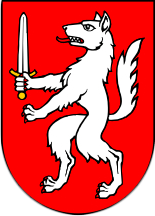 GRAD GOSPIĆOBRAZLOŽENJE PRIJEDLOGA III IZMJENA I DOPUNA   PRORAČUNA GRADA GOSPIĆA  ZA 2023. GODINUProračun Grada Gospića za 2023. godinu i projekcije za 2024. i 2025. godinu usvojilo je Gradsko vijeće Grada Gospića na sjednici održanoj 9. prosinca 2022. godine, a objavljen je u „Službenom vjesniku Grada Gospića“ broj 16/22. I. Izmjene Proračuna Grada Gospića za 2023. godinu usvojilo je Gradsko vijeće Grada Gospića na sjednici održanoj 14. travnja 2023. godine, a objavljen je u „Službenom vjesniku Grada Gospića“ broj 02/23. II Izmjene  Proračuna Grada Gospića za 2023. godinu usvojilo je Gradsko vijeće na sjednici 19.listopada 2023. godine, a objavljeno je u „Službenom vjesniku Grada Gospića“ 7/23.Člankom 45. Zakona o proračunu („Narodne novine“ broj 144/21, u daljnjem tekstu: Zakon) propisano je da se izmjenama i dopunama proračuna mijenja isključivo plan za tekuću proračunsku godinu, da se izmjene i dopune proračuna sastoje se od plana za tekuću proračunsku godinu i sadrže opći i posebni dio te obrazloženje izmjena i dopuna proračuna. U skladu s odredbama članka 45. Zakona sačinjene su III. izmjene i dopune Proračuna Grada Gospića za 2023. godinu. Tijekom proračunske 2023. godine utvrđeno je da su nastupile promjene u Proračunu te je stoga potrebno, u skladu sa Zakonom, uravnotežiti proračunske prihode i rashode, preraspodijeliti rashode i planirati novonastale projekte. Ovim izmjenama i dopunama predlažu se izmjene i dopune plana na stavkama prihoda i rashoda sukladno izmijenjenim okolnostima i poslovnim događajima u tijeku 2023. godine, osigurava se izvršavanje neophodnih rashoda i planiraju projekti za koje su osigurani novi izvori. SAŽETAK RAČUNA PRIHODA I RASHODAUvođenjem eura kao službene valute u Republici Hrvatskoj od 1. siječnja 2023. godine, prema Uputama Ministarstva financija sažetak Proračuna Grada Gospića za 2023. godinu planiran je i u kunama i u eurima dok su preostali dijelovi Proračuna planirani u eurima. Prihodi Proračuna za 2023. godinu predloženim izmjenama i dopunama smanjuju se za-1.246.653€ (-9.392.908kn), odnosno –5,1 % u odnosu na plan i iznose 22.927.713 € (172.748.852 kn). Isto tako, rashodi Proračuna smanjuju se za –316.097 € odnosno -1,22% (-2.381.633 kn) i  iznose 25.391.799 € (191.314.509 kn). SAŽETAK PRIMITAKA I IZDATAKAPrimici Proračuna  za 2023. godinu povećavaju se u iznosu od 922.766 € (6.952.580 kn), a izdaci se smanjuju za iznos od -7.963 € (-59.997 kn), odnosno 1%.SAŽETAK PRENESENOG VIŠKA/MANJKA PRETHODNIH GODINAPreneseni manjak iz prethodnih godina povećava se za 173 €, gdje proračunski korisnik OŠ Dr Franje Tuđmana prenosi manjak u iznosu od -1.274 €, a proračunski korisnik OŠ Dr. Ante Starčević Klanac, Pazarišta prenosi višak u iznosu od 1.101 €.OPĆI DIORačun prihoda i rashoda Ukupni Prihodi poslovanja (razred 6) smanjuju se za -1.068.392 € (-8.049.800 kn), odnosno -4,5% u odnosu na plan, te sada iznose 22.832.876 € (172.034.303 kn).✓ Prihodi od poreza (skupina 61) – povećavaju se za 948.864€ odnosno za 23,81 % jer se je povećao porez na dohodak. ✓ Pomoći iz inozemstva i od subjekata unutar općeg proračuna (skupina 63) – smanjuju se za -2.498.742€ ✓ Prihodi od imovine (skupina 64) –povećavaju se za 107.829,00 (18,5%) zbog povećane naknade za korištenije prostora elektrana, eksploatacija mineralnih sirovina i ostalih prihoda od imovine.  ✓ Prihodi po posebnim propisima (skupina 65) – povećavaju se za 348.819 € i iznos 2.117.964,00 €, povećana je naplata komunalne naknadne. ✓ Prihodi od upravnih i administrativnih pristojbi, pristojbi po posebnim propisima i naknada (skupina 66) – povećavaju se za 19.838 €  i   iznos 209.764 €✓ Prihodi skupine 68- uvećavaju se za 5000 € i iznose 17.908 €-povećana je naplata kazni za parkiranja u gardu.Prihodi od prodaje nefinancijske imovine (razred 7)  smanjuju se za -178.261 €   (-1.343.108 kn) i iznose 94.837 € (714.549 kn). Smanjuju se prihodi od prodaje stanova  i zemljišta.Rashodi poslovanja (razred 3) u 2023. godini povećavaju se za 1.189.367 € i iznose 13.363.540 € (100.687.592 kn) .Rashodi za zaposlene (skupina 31)  povećavaju se za  410.335 € i iznose 7.232.245 € .  Materijalni rashodi (skupina 32)  povećavaju se za 734.177 € i iznose 5.142.764 €, te su to rashodi za materijal i energiju, rashodi za službena putovanja, rashodi za usluge investicijskog održavanja, promidžbene usluge  usluge prijevoza , telefona..Financijski  rashodi (skupina 34) povećavaju es za 4.411 €  i  iznose 68.204 € (kamate za kredite, valutne klauzule po kreditima, usluge platnog prometa).Subvencije (skupina 35) smanjuju se za 3.800 €  i iznose 47.397 €. Smanjuju se potpore poduzetnicima.Pomoći dane unutar opće države (skupina 36) ostaju nepromijenje u iznosu od 10.618 €.Naknade građanima i kućanstvima (skupina 37) povećavaju se za 104.415 € i iznose 2332.187 €, a odnose se na naknade za prijevoz učenika, davanja socijalno ugroženim skupinama građana, naknade za novorođenčad, božićnica umirovljenicima i nezaposlenima, stipendije učenicima i studentima.Ostali rashodi - tekuće i kapitalne donacije (skupina 38) smanjuju se za -60.171 € (Vatrogasna zajednica, Gorska služba spašavanja, donacije udrugama građana, Razvojni centar LSŽ) i iznose 530.124 €.Rashodi za nabavku nefinancijske imovine (razred 4) smanjuju se za – 1.505.464 € (-11.342.919 kn), a odnose se na rashode za  kapitalne projekte u Posebnom dijelu Proračuna koji se prenose u iduće proračunsko razdoblje.Rashodi za nabavu neproizvedene dugotrajne imovine (skupina 41) povećavaju se za 24.396€ i iznos 35.901 €.Rashodi za nabavu proizvedene dugotrajne imovine (skupina 42)  smanjuju se za -322.067 € i iznose 11.690.085€. Troškovi se smanjuju za projekte koji se prenose u iduće proračunsko razdoblje.Rashodi za dodatna ulaganja na nefinancijskoj imovini (skupina 45 ) smanjuju se za -1.207.793 € i iznose 302.273 €. Troškovi se smanjuju za  projekte koji se prenose u idućeg proračunsko razdoblje.B. Račun zaduživanja/financiranjaU Računu zaduživanja/financiranja za 2023. godinu povećavaju se primici od zaduživanja za projekt Razvoj infrastrukture širokopojasnog pristupa za područje Grada Gospića, Grada Otočca i Općine Plitvička jezera u iznosu od 1.187.879€  primici od zaduživanja za financijski leasing (kupnju vozila – rok otplate 5 godina) smanjuje se  u   iznosu od 7.963 € , te se smanjuje i zaduživanje za Dogradnju i opremanje Dječjeg vrtića Pahuljica u iznosu od 257.150 € i prenosi u slijedeće  proračunsko razdoblje.Ukupni iznos zaduživanja u 2023. godini povećava se  za 922.766 € (6.952.580) za projekt Prši.Izdaci za otplatu glavnice u iznosu od 658.357 € (4.960.391 kn) smanjuju se za otplatu financijskog leasinga za kupnju vozila u iznosu od 7.963 € .Preneseni višak/manjak iz prethodnih godina	Razlika  prihoda i rashoda odnosi se na pokriće manjka prethodne godine koji se procjenjuje na iznos od -263.813 € ( -1.987.700 kn) koji čine procijenjen višak prihoda kroz tri godine proračunskog korisnika Muzeja Lika u iznosu od  20.636 € (155.482 kn) , viška prihoda OŠ Dr. Ante Starčevića Pazarišta u iznosu  od 1.101  € (8.295 kn), manjka prihoda OŠ Lički Osik u iznosu od  -1.274  € (-9.599 kn), te procijenjeni manjak prihoda  Grada Gospića u iznosu od -284.276 € (-2.141.878 kn) gdje se planira pokriće od četiri godine.Preneseni manjak iz prethodnih godina povećava se za 173 €, gdje proračunski korisnik OŠ Dr Franje Tuđmana prenosi manjak u iznosu od -1.274€, a proračunski korisnik OŠ Dr. Ante Starčević Klanac, Pazarišta prenosi višak u iznosu od 1.101 €.OBRAZLOŽENJE POSEBNOG DIJELA PRORAČUNAProračun Grada Gospića za 2023. godinu povezan je sa strateškim okvirom Provedbenog programa Grada Gospića za mandatno razdoblje 2021.-2025. godine.Strateški okvir je definiran kroz 14 razvojnih mjera: uređenje naselja i stanovanje, prostorno i urbanističko planiranje, komunalno gospodarstvo i održavanje javnih prometnica, odgoj, obrazovanje i briga o djeci, socijalna skrb, kultura, tjelesna kultura i sport, zaštita i unaprjeđenje prirodnog okoliša, protupožarna i civilna zaštita, gospodarski razvoj, poljoprivreda i ruralni razvoj, lokalna uprava i administracija te turizam.Sve navedene mjere odgovaraju samoupravnom djelokrugu Grada Gospića. U okviru 14 mjera definirane su aktivnosti kroz koje će Grad Gospić pratiti ciljeve i rezultate Provedbenog programa. Uz strateško planiranje važno je i planiranje proračunskih sredstava koja su potrebna za realizaciju mjera, aktivnosti i projekata.Po usvajanju Plana razvoja Ličko-senjske županije mjere provedbenog programa povezat će se sa posebnim ciljevima predmetnog Plana, a u trenutku donošenja usklađene su sa strateškim ciljevima, prioritetima i mjerama Nacionalne razvojne strategije do 2030. godine. Rashodi i izdaci u III Izmjenama i dopunama Proračuna za 2023. godinu smanjuju se za -324.060 €.Rashodi razdjela 001 – Predstavničko i izvršno tijelo Ukupni rashodi Razdjela 001 – Predstavničko i izvršno tijelo smanjuju se za -12.181€ i prenose se u Razdjel 007 GU ODJEL ZA POSLOVE GRADONAČELNIKA I GRADSKOG VIJEĆA.Rashodi razdjela 002 – TajništvoUkupni rashodi Razdjela 002 – Tajništvo povećavaju se za 6.840 € iz razloga što se održavalo provođenje izbora za članove vijeća nacionalnih manjina i također  se prenose u Razdjel 007 GU ODJEL ZA POSLOVE GRADONAČELNIKA I GRADSKOG VIJEĆA.Pokazatelj uspješnosti: Transparentan rad upravnog odjela i gradske uprave u cjelini. Promocija grada i obilježavanje značajnih datuma te izvršenje protokolarnih obaveza. Postojanje uvjeta za kvalitetan rad djelatnika i poboljšanje pružanja usluga, pravovremeno donošenje općih akata te usklađivanje istih sa zakonima RH. Sudjelovanje građana u radu mjesnih odbora, kao i podizanje svijesti o mogućnosti utjecaja građana na direktno rješavanje problema u njihovoj sredini preko mjesnog odbora.Rashodi razdjela 003 – GU odjel za samoupravu i upravu Ukupni rashodi Razdjela 003 – GUO za samoupravu i upravu povećavaju se za 571.307 €  i iznos 11.558.410 €.Ukupni rashodi Razdjela 003 – GU odjel za samoupravu i upravu povećavaju se za 571.307 €. Povećavaju se rashodi u školskom i predškolskom odgoju radi povećanja plaća državnim službenicima, povećava se i prijevoz školske djece gdje su bila nedostatna sredstva iz decentraliziranih funkcija, kao i za popravke na školskim objektima, te je Grad kao osnivač preuzeo obveze. Nadalje, povećani su i  materijalni rashodi, proširenje vrtića sa više skupina djece i potrebe za novim djelatnicima...Upravni odjel je tijelo gradske uprave sa općim ciljem obavljanja poslova iz svog djelokruga utvrđenog Odlukom o ustrojstvu i djelokrugu rada upravnih tijela Grada Gospića i Pravilnikom o unutarnjem redu gradske uprave Grada Gospića i posebnim ciljem da; prati mogućnosti kandidiranja projekata na za financiranje putem programa Europske unije, Republike Hrvatske i drugih subjekata; provodi „soft“ EU projekte, osigurava ispunjenje lokalne potrebe stanovnika na području brige o djeci, školstvu i predškolskom odgoju, kulturi, športu i tehničkoj kulturi, u zdravstvu, socijalnoj skrbi, zaštiti i spašavanju; prati rada i financiranje redovitih djelatnosti ustanova kojima je Grad osnivač te udruga koje ostvaruju programe kojima se zadovoljavaju javne potrebe Grada; uspostavlja informatički sustav, mrežnu stranice Grada te osigurava sigurnosti u zaštiti podataka.U ovom razdjelu planirani su i rashodi proračunskih korisnika kojima je Grad Gospić osnivač, a koji najvećim dijelom svoje djelovanje financiraju iz sredstava Proračuna. Sukladno tome proračunski korisnici su napravili izmjene i raspodjelu sredstava.1. Osnovna škola dr. Jure Turića Gospić2. Osnovna škola dr. Franje Tuđmana Lički Osik3. Osnovna škola dr. Ante Starčevića Pazarište-Klanac4. Dječji vrtić Pahuljica5. Pučko otvoreno učilište Dr. Ante Starčević Gospić6. Samostalna narodna knjižnica Gospić7. Muzej Like Gospić8. Kulturno Informativni Centar Gospić9. Javna vatrogasna postrojba Gospić.Glava 00301 UPRAVNI ODJEL- smanjuju se rashodi za -379.593 € i iznose 1.976.733 €.Smanjenje se odnosi na rashode za plaće i materijalne rashodi, rashode za kredit, te smanjenje rashoda za projekte koji su završili.Programom 0101 Redovna djelatnost upravnih odjela osigurana su sredstva za: Aktivnost A100001 Obavljanje redovne djelatnosti upravnih odjela: sadrži rashode za sve bruto plaće i materijalne rashode djelatnika gradske uprave (osim plaća koje čine sastavni dio projekata financiranih EU sredstvima), rashode poslovanja (uredski materijal, energija – lož ulje za grijanje zgrade, telefon, Internet, komunalne usluge, poštanske usluge), odvjetničke usluge, premije osiguranja, sudske i javnobilježničke pristojbe, 1% naknade poreznoj upravi na iznos poreza i prireza na dohodak, financijske rashode (bankarske usluge, zatezne kamate, ostali nespomenuti financijski rashodi). Rashodi su smanjeni za rashodne za zaposlene.Aktivnost A100003 Otplata zajmova: sadrži rashode za otplatu zajmova koji su detaljno objašnjeni u točki Račun zaduživanja/financiranja ovog Obrazloženja. Povećanje se odnosi na projekt Prši.Aktivnost A100004 Strategija razvoja urbanih područja: sredstva su planirana za izradu Strategije urbanog područja Gospić koja je preduvjet je za korištenje sredstava iz ITU mehanizma. Dokument se izrađuje i donosi sukladno Smjernicama za uspostavu urbanih područja i izradu strategija razvoja urbanih područja za financijsko razdoblje 2021.-2027., donesenim od strane Ministarstva regionalnoga razvoja i fondova Europske unije.Kapitalni projekt K100001 Opremanje gradskih ureda: planirana su sredstva za opremanje ureda, odnosno uredski namještaj i informatička oprema. Smanjenja i povećanje sredstava nije bilo.Tekući projekt T100001 JAVNI RADOVI: planirana su sredstva za bruto plaće zaposlenika zaposlenih preko programa HZZ-a Javni radovi.Tekući projekt T100003 Zapošljavanje žena na području Gospića: planirana su sredstva za sredstva za bruto plaće i materijalne rashode potrebnih za provedbu projekta koji se 100% financira EU sredstvima. Cilj projekta je ojačati radni potencijal 37 teže zapošljivih žena i žena s nižom razinom obrazovanja koje će svojim radom poboljšati kvalitetu života 222 krajnja korisnika. Time se ublažavaju posljedice nezaposlenosti i rizika od siromaštva, a ujedno potiče i socijalna uključenost starijih i/ili nemoćnih osoba.Projekt će se provoditi na području grada Gospića i općine Lovinac gdje su izrazito niske gustoće naseljenosti stanovnika, a većina naselja spada u ruralno područje. Smanjenje sredstava jer je projekt završio.Tekući projekt T100004 STEM:  U sklopu Poziva „Jačanje STEM vještina u osnovnim školama i razvoj Regionalnih znanstvenih centara za osnovnoškolski odgoj i obrazovanje u STEM području“, odobrenje za financiranje dobio je Projekt „Jadranski regionalni znanstveni centar“, a financira se iz programa EGP (Europski gospodarski pojas) financijskog mehanizma za razdoblje 2014.-2021. gdje je Grad Gospić partner. Kroz projekt je predviđena uspostava regionalnog znanstvenog centra sa sjedištem u Splitu te s podružnicom u Gospiću u kojemu će biti uređen Teslin laboratorij, kao i prostor za druge aktivnosti namijenjene izobrazbi učenika svih uzrasta. Projekt je namijenjen učenicima i odgojno-obrazovnim djelatnicima u osnovnim školama, s naglaskom na učenike s posebnim odgojno-obrazovnim potrebama, pri čemu se misli na potencijalno darovite i visoko motivirane učenike te učenike s poteškoćama. Osim njih, koristi od sudjelovanja u projektu imati će i drugi stručnjaci koji rade u javnim institucijama koje su odgovorne za provedbu obrazovnih politika.Specifični cilj ovog programa je dugoročno provoditi politiku plaća i drugih materijalnih prava zaposlenika Grada u skladu s proračunskim mogućnostima, Kolektivnim ugovorom i inflatornim kretanjima na tržištu roba i usluga, te osigurati sredstva za nesmetano obavljane poslova u odjelima gradske uprave kao i redovito podmirivati dospjele financijske obveze prema bankama i zaposlenicima zaposlenima preko projekata, zapošljavanje dugotrajno nezaposlenih osoba i žena u nepovoljnom položaju.Pokazatelj uspješnosti: ostvareni uvjeti za normalno funkcioniranje upravnih odjela, realizacija planiranih rashoda u skladu sa planiranim i u skladu sa realiziranim prihodima iz kojih se navedeni rashodi financiraju, uplate glavnice i kamata prema dinamici ugovorenoj ugovorom o zaduživanju, tekući i kapitalni projekti  uspješno realizirani (broj zaposlenih koji su bili dugotrajno nezaposleni, broj zaposlenih žena u nepovoljnom položaju).Glava 00302 GOSPODARSTVO, POLJOPRIVREDA I TURIZAM – 298.725,00 €Programom 0102 Poticanje razvoja gospodarstva, poljoprivrede i turizma smanjuju se za -73.557 € te iznose 225.168 €.Aktivnost A100001 Potpore poduzetništvu: potpore obrtnicima i trgovačkim društvima kroz oslobođenje ili umanjenje komunalne naknade i komunalnog doprinosa u skladu sa posebnim aktima.Aktivnost A100002 Mreža Nikola Tesla: sredstva planirana za članarinu za udrugu Mreža Nikola Tesla. Ciljevi udruge su promicanje i zaštita digniteta, ime i djela Nikole Tesle u Hrvatskoj i svijetu te povezivanje europskih država, gradova, regija, znanstvenih, stručnih, kulturnih i turističkih institucija, udruga i ostalih partnera koji baštine povijest, života, školovanja i rada tog svjetskog velikana.Aktivnost A100003 Donacije Turističkoj zajednici: Financiranje rada Turističke zajednice Grada Gospića u svrhu jačanja turističke ponude, planiranja i razvoja novih turističkih proizvoda i brendiranja destinacije, te promicanja i unaprjeđenja turizma.Aktivnost A100004 Subvencije obrtnicima, malim i srednjim poduzetnicima: Subvencioniranje 2 % kamatne stope na kredite obrtnicima, malim i srednjim poduzetnicima.Aktivnost A100005 Potpore manifestacijama: Sredstva su potrebna za manifestacije pod pokroviteljstvom Grada. Svake godine Grad, gradske institucije i udruge organiziraju niz manifestacija kojima obilježavaju značajne datume ili obogaćuju kulturni, sportski i gospodarski život grada. Manifestacije čine značajnu ulogu u pružanju sadržaja građanima, ali također predstavljaju dodatnu ponudu i motiv dolaska posjetiteljima i turistima.Tekući projekt T100006 Projekt RAISE: Grad Gospić je jedan od partnera na projektu  RAISE Youth koji se provodi u četiri ruralne regije EU koje se suočavaju sa visokom stopom nezaposlenosti i raseljavanjem mladih, a koji se financira  kroz fondove Kraljevine Norveške i Europskog gospodarskog prostora. Opći cilj RAISE Youth projekta je doprinijeti stvaranju dostojanstvenih i produktivnih radnih mjesta za mlade korištenjem socijalnih inovacija u ruralnim područjima 4 zemlje: Hrvatske, Bugarske, Rumunjske i Španjolske.Specifični cilj projekta je pilotirati i promovirati inovativni RAISE model (samo)zapošljavanja za mlade koji nisu zaposleni niti u sustavu obrazovanja (tzv. NEET-ovi) u dobi od 25 do 29 godina, koji se temelji na održivoj poljoprivredi u 4 ruralne regije s visokim stopama nezaposlenosti i depopulacijom. U proračunu su osigurana sredstva za plaće voditelja i koordinatora projekta ispred Grada Gospića. Troškovi smanjeni jer je projekt završio u devetom mjesecu.Tekući projekt T100007 Gospić smart city: Fond za zaštitu okoliša i energetsku učinkovitost odobrio je Gradu Gospiću financijska sredstva te je potpisan Ugovor sa Fondom za uvođenje platforme za uspostavu komunikacije između Grada Gospića i građana putem centralnog gradskog „service deska“ koji će uz dostavu e-Obrazaca omogućiti i plaćanje gradskih i komunalnih računa na jednom mjestu. Sustav se sastoji od web aplikacije i mobilne aplikacije. Na naslovnoj stranici prikazivat će se vijesti koje grad i ustanove objavljuju kao i informacije za turiste na nekoliko stranih jezika. Građani će na jednom mjestu upućivati sva pitanja i zahtjeve prema Gradu Gospiću i ustanovama te brzo dobiti odgovore ili riješiti svoje zahtjeve. Projekt koji potiče razvoj pametnih i održivih rješenja i usluga te digitalnu javnu upravu ukupne je vrijednosti 15% sufinancira Grad, a 85% Fond. Projekt smanjen i prenesen u slijedeće proračunsko razdoblje. Tekući projekt T100008 Tesla Power of Light: sredstva osigurana za provođenje turističke manifestacije Tesla Power of Lights kojom se raznim događanjima i svjetlosnim instalacijama obilježava rođenje Nikole Tesle.Ciljevi ovog programa su promocija grada Gospića kao turističke destinacije, povećanje broja dolazaka posjetitelja, digitalizacija gradske uprave, davanje potpora i jačanje kompetencija lokalnih poduzetnika, edukacija i osnaživanje mladih nezaposlenih osoba.Pokazatelji uspješnosti: broj manifestacija posvećenih Nikoli Tesle, broj potpora  manifestacijama, broj projekata sa svrhom smanjivanja nezaposlenosti mladih, podrška razvoju poduzetništva.Programom 0103 Potpore poljoprivredi i ruralnom razvoju osigurana su sredstva za: Aktivnost A100001 Potpora za umjetno osjemenjivanje goveda: Subvencioniranje umjetnog osjemenjivanja goveda kao uzgojno-selekcijske mjere u stočarstvu prema Programu potpore poljoprivredi i ruralnom razvoju Grada Gospića.  Aktivnost A100002 Sufinanciranje razvojnih projekata u poljoprivredi: Bespovratne potpore poljoprivrednim gospodarstvima za investicije u području poljoprivrede i ruralnog razvoja, a prema Programu potpore poljoprivredi i ruralnom razvoju Grada Gospića.  Aktivnost A100004 Lokalna akcijska grupa – LAG: Grad Gospić član je Lokalne akcije grupe LIKA koji uz LEADER pristup ima za cilj brendirati Liku. Vizija je stvoriti globalno prepoznatljivu destinaciju, ekološki prihvatljivu s bogatom autohtonom gastronomskom ponudom te samoodrživim obiteljskim 45 poljoprivrednim gospodarstvima. U svrhu brendiranja regije LAG LIKA s partnerima među kojima je i Grad Gospić razvoja sustav regionalne kvalitete te uvodi regionalnu oznaku kvalitete „Lika Quality. LAG LIKA je ostvario mogućnost dodjele sredstava korisnicima s područja koje obuhvaća kroz LAG natječaje.Kapitalni projekt K100001 Razvojni centar LSŽ: Grad sufinancira rad Razvojnog centra Ličko-senjske županije koji je usmjeren na stvaranje središnjeg mjesta za pružanje profesionalnih poslovnih usluga poduzetnicima i ulagačima na području Ličko-senjske županije te razvoj poduzetništva kroz usluge inkubatora, akceleratora i postrojenja za preradu voća i meda, s naglaskom na olakšavanje i stimuliranje poslovanja poduzetnika početnika i postojećih poduzetnika.Tekući projekt T100002 Gospodarenje poljoprivrednim zemljištem: provođenje aktivnosti vezanih uz unaprjeđenje poljoprivrede kroz provedbu zakupa poljoprivrednog zemljišta i kontrolu korištenja zemljišta.Tekući projekt T100003 Manifestacija JESEN U LICI: Grad Gospić sufinancira organizaciju tradicionalne gospodarske i kulturno umjetničke manifestacije međunarodnog karaktera „Jesen u Lici“. Predstavlja proizvodni potencijal poljoprivrednih gospodarstava, poduzetnika i svih onih koji proizvode različite prehrambene, uporabne i ukrasne predmete, te izložbe autohtonih pasmina.Tekući projekt T100005 Stručna izobrazba poljoprivrednika: sredstva za provođenje aktivnosti vezanih uz stručno usavršavanje poljoprivrednika (edukacija poljoprivrednika iz poreznog sustava i knjigovodstva OPG-a, osposobljavanje za sigurnu uporaba pesticida, pojašnjavanje uvjeta na prijavu iz Programa ruralnog razvoja i slično).Ciljevi ovog programa su unapređenje poljoprivredne proizvodnje, razvoj stočarstva kroz poboljšanje genetske kvalitete u stočarstvu uz učinkovito širenje poželjnih genetskih svojstava kod proizvodnih pasmina i za očuvanje izvornih i zaštićenih pasmina, podrška u razvoju poduzetništva (inkubatora, akceleratora i postrojenja za preradu voća i meda) te očuvanje tradicijske baštine. Sredstva za ovaj proigram nisu mijenjanja.Pokazatelji uspješnosti: podrška potpornim razvojnim institucijama i razvoju poduzetništva, broj potpora manifestacijama, broj potpora za umjetno osjemenjivanje, broj poljoprivrednika koji su prošli stručnu izobrazbu i broj dodijeljenih potpora u poljoprivredi i ruralnom razvoju. 
  Glava 00303 ŠKOLSTVO I PREDŠKOLSKI ODGOJ –  povećava se za 939.929€ i iznosi 6.408.223 €.Programom 0101 Predškolski odgoj i obrazovanje osigurana su sredstva za: Aktivnost A100005 Opremanje dječjeg vrtića gdje su osigurana sredstva za opremanje vrtića iz državnog proračuna.Tekući projekt T100001 Predškola Klanac-Pazarišta: sredstva za provođenje predškolskog odgoja i obrazovanja u Klancu.Tekući projekt T100002 Projekt „Sretni mališani“ u cijelosti je financiran EU sredstvima, a trajao je do 23. kolovoza 2023. godine. Nositelj projekta je Grad Gospić, a partneri u provedbi su Dječji vrtić Pahuljica u Gospiću i Općina Perušić. Projektom se produljilo radno vrijeme Dječjeg vrtića Pahuljica u Gospiću i područnom vrtiću Perušić, te se omogućilo usklađivanje poslovnog i obiteljskog života obitelji s uzdržavanim članovima Gospića i Perušića uključenima u program ranog i predškolskog odgoja i obrazovanja. Za razvoj novih vještina i kreativnosti provode će se tri posebna programa: program engleskog jezika, glazbeni i sportski program. Na projektu su zaposleni voditelj projekta, tri odgojitelja, stručni suradnik – psiholog, dvije kuharice, te dvije spremačice. U ovom tekućem projektu planirani su rashodi za plaću i materijalne rashode voditeljice projekta, a ostatak rashoda prikazan je kod proračunskog korisnika Dječji vrtić Pahuljica.Tekući projekt T100003 Sufinanciranje boravka djece: osigurana sredstva za sufinanciranje boravka djece čiji roditelji imaju prebivalište na području grada u obrtu „Lovely Rose“. Ovo je vid potpore demografskoj obnovi i pružanja potpore zaposlenim roditeljima čije dijete se nije moglo upisati u Dječji vrtić zbog nedostatka prostornih kapaciteta.Pokazatelj uspješnosti: broj upisane djece u predškolski odgoj i obrazovanje i produženi boravak u dječjem vrtiću te zadovoljstvo djece i roditelja sa pruženom uslugom.Programom 0102 Aktivnosti i projekti u osnovnom školstvu izvan standarda osigurana su sredstva za:Aktivnost A100005 Nabava školskog pribora za učenike osnovnih škola: - Grad Gospić je za osnovnoškolce sa svog područja u školskoj godini 2022./2023. i 2023./2024. osigurao školski materijal. Tako su za učenike OŠ dr. Jure Turića Gospić, OŠ dr. Franje Tuđmana Lički Osik i OŠ „Dr. Ante Starčević“ Pazarište Klanac osigurana sredstva za nabavu radnih bilježnica za sve učenike prvih razreda osnovne škole, likovnih mapa za sve učenike od 1. do 8. razreda i kutija za tehničku kulturu za sve učenike od 5. do 8. razreda osnovne škole .Aktivnost A100011 Školski medni dan – med za djecu prvog razreda.Tekući projekt T100004 Prometne jedinice mladeži: financira se rad prometnih jedinica mladeži u mjesecima srpnju i kolovozu (2 učenika srednje škole). Pripadnici prometne jedinice mladeži osposobljavaju se s ciljem, što uspješnijeg i sigurnijeg upravljanja prometom na cestama, pružanja pomoći sudionicima u prometu te sudjelovanju u prometno– preventivnim i odgojnim aktivnostima. Program osposobljavanja jedinica, nadzor te način i vrijeme djelovanja Prometne jedinice mladeži određuje PU Ličko-senjska. Sredstva za ovaj projekt 100% su smanjenja jer se projekt nije održao.Programom 0104 Pomoći u srednjoškolskom obrazovanju osigurana su sredstva za:Tekući projekt T100002 Tekuće pomoći Strukovnoj školi: osigurana sredstva za opremanje kabineta Strukovne škole Gospić.Tekući projekt T100003 Sufinanciranje cijene prijevoza učenika ostvaruje se sufinanciranjem cijene prijevoza učenicima srednjih škola koji ispunjavaju uvjete propisane posebnom odlukom. S obzirom da nadležno Ministarstvo sufinancira prijevoz učenika u iznosu od 75% cijene mjesečne karte, Grad Gospić izdvaja dodatna sredstva iz svog Proračuna kako bi se nadoknadio preostali iznos i na taj način olakšalo roditeljima i oslobodilo ih se dodatnog mjesečnog troška.Pokazatelji uspješnosti programa 0102 i 0104: zadovoljstvo korisnika, cjelovitost i provedivost programa u planiranom razdoblju, broj učenika u prometnoj jedinici mladeži, broj učenika srednjih škola kojima se sufinancira cijena prijevoza u mjesto školovanja, uspješno i pravovremeno završavanje obrazovanja te unaprjeđenje uvjeta obrazovanja.	PRORAČUNSKI KORISNIK OŠ  JURE TURIĆA GOSPIĆOBRAZLOŽENJE IZMJENA I DOPUNA U POSEBNOM DIJELU PRORAČUNAUkupni rashodi povećavaju se za 440.102€ i iznose 3.010.093 €.Posebni dio proračuna se sastoji od plana rashoda i izdataka iskazanih po organizacijskoj klasifikaciji, izvorima financiranja i ekonomskoj klasifikaciji, raspoređenih u programe koji se sastoje od aktivnosti i projekata.Tabela br. 3  Planirani rashodi po razdjelima za 2023. godinu u €Ukupni rashodi Razdjela 003 – GUO za samoupravu i upravu Glava 03 Podglava 01 povećavaju se za 440.102  €  i iznose 3.010.093 €.Do izmjena i dopuna je došlo u sjedećim programima odnosno aktivnostima i tekućim projektima:Program 0101 Zakonske obveze u osnovnom školstvu povećanje od 51.002 € te sada iznosi 410.862 €Aktivnost A100001 Materijalni rashodi po zakonskom standardu iznose 325.739 eura odnosno s Kapitalnim projektom 100001 Opremanje škola po zakonskom standardu u iznosu od 16.448 eura te Kapitalni projekt 100002 Dodatna ulaganja na objektima OŠ po zakonskom standardu u iznosu od 68.673 eura , umanjena su sredstva iz izvora 5.2. te po Odluci grada prebačeno na materijalna sredstva razreda 3, a povećanje na kapitalnim projektima iz izvora 1.1. i 5.7. zbog sanacije sanitarnih čvorova koje dio financira MRRFEU i ostatak osnivač grad Gospić.Program 0102 Aktivnosti i projekti u osnovnom školstvu izvan standarda povećava se za 389.104 € te sada iznosi 2.599.235 €Aktivnost A100001 Glazbena škola iznosi 10.000 eura rashoda te je povećanje u iznosu od 1.107 eura zbog veće cijene školovanja za školsku godinu 2023./2024..Aktivnost A100002 Produženi boravak-program produženog boravka se financira iz općih prihoda i primitaka, prihoda od poreza te prihoda za posebne namjene za prehranu učenika koje doznačuju roditelji prema ugovoru te dio prehrane se financira iz MZO-a a iznosi ukupno 74.052 eura što bi značilo da imamo umanjenje u ukupnom iznosu od 232 € , tj uvećanje imamo na izvoru 1.1. a umanjenje na izvoru 4.7.Aktivnost A100006 Plaće u prosvjeti-državni proračun. Škola kao proračunski korisnik proračuna jedinice lokalne i područne (regionalne) samouprave financira plaće i naknade iz sredstava MZO-a. U 2023.godini bilježimo porast od 11% zbog povećanja plaća (bruto) te je novi iznos rashoda 2.137.151 €.Aktivnost A100007 Školska kuhinja Osnovne škole dr. Jure Turića. Na temelju Odluke o kriterijima i načinima (NN 156/2022) sufinanciranje troškova prehrane svih učenika osnovne škole doznačava MZO-a. Iz tog razloga uvećani su rashodi za namirnice iz izvora 5.7  uvećanje je za 117.160 eura, a na izvoru 4.7. umanjenje za 16.595 eura.Aktivnost A100009 Gradska sportska dvorana ima vlastite prihode od naplate najma dvorane za rekreativce koji se namjenski troše za održavanje dvorane, rashodi su uvećani, kao i prihodi jer je više naplaćenih sredstava od najma, povećanje je za 4.389 eura na izvoru 3.1. Te na izvorima 5.3. i 5.7. povećanje za 12.014 eura za mobilizaciju dvorane po nalogu MUP-a, Ravnateljstva civilne zaštite za potrebe smještaja izbjeglog stanovništva s područja Ukrajine u Ličko-senjsku županiju.Aktivnost A100010 Sufinanciranje prijevoza TUR iz izvora tekućih pomoći proračunskom korisniku. MZO doznačava sredstva za prijevoz učenika s teškoćama, koji se isplaćuju na račun roditelja, te posebna nastavna sredstva i pomagala za školovanje učenika s teškoćama uvećano je za 3.529 eura zbog uvećanih rashoda za prijevoz učenika.Tekući projekt T100002 Redovna djelatnost škole izvan standarda. Grad Gospić doznačava sredstva na račun škole za naknadu članovima školskog odbora iz izvora 1. , prihodi od poreza. Vlastiti prihodi OŠ Gospić su utrošeni za potrebe redovnog poslovanja.U tekućem projektu redovne djelatnosti škole izvan standarda su vidljivi rashodi učeničke zadruge „Vodarica Marta“ koja se financira iz vlastitih sredstava, te rashodi školske knjižnice za literaturu iz prihoda za posebne namjene.Iz Izvora 5.Tekuće pomoći vidljivi su rashodi za dodatna ulaganja na građevinskom objektu odnosno sanaciju sanitarnih čvorova Odlukom o odabiru projekata Ministarstva regionalnoga razvoja i fondova Europske unije za Program ulaganja u zajednicu odobreno je financiranje u iznosu od 13.231 eura te uvećanje za lektire i besplatne radne bilježnice socijalno ugroženim učenicima, koje je doznačilo MZO.Tekući projekt T100003 Ostale aktivnosti i projekti (vannastavni) . Grad Gospić doznačava sredstva za program javnih potreba, nastava u prirodi te članarinu EKO školi te oni ostaju nepromijenjeni.Do povećanja sredstava je došlo zbog mjere pripravništvo, higijenskih uložaka za sve djevojčica naše škole.Tekući projekt T100005 Korak prema jednakosti (MZOS-EU). U projektu „Korak prema jednakosti“ povećanje je za 38.706 eura zbog većeg broja zaposlenih pomoćnika u nastavi.Tekući projekt T100007 Shema školskog voća i povrća, projekt koji provodi Grad Gospić umanjen je za 612 eura iz razloga što smo završili s projektom u školskoj godini 2022./2023.Tekući projekt T100008 Projekt „U zagrljaju zdrave prehrane 7“ je završen u školskoj godini 2022./2023. iz razloga jer MZO financira svu prehranu učenika osnovne škole te je umanjenje za 6.728 eura.Tekući projekt T100009 Udžbenici –besplatni udžbenici MZO-a za sve učenike škole, iznos rashoda je 41.911 euraTekući projekt T100013 Projekt Lički suvenir i Čuvar baštineProjekt koji provode učitelji Osnovne škole dr. Jure Turića za projekt  Čuvari baštine: „Lička kapa“  i „Od ovce do tkanice“ te projekt Učeničke zadruge Vodarica Marta „Lički suvenir“. Projekt u potpunosti financira Ministarstvo regionalnog razvoja i fondova Europske unije uvećan je za 3.315 eura.Izradila:Ana Brkljačićvoditelj računovodstva         PRORAČUNSKI KORISNIK OŠ Dr. FRANJE TUĐMANA LIČKI OSIK         OBRAZLOŽENJE IZMJENA I DOPUNA U POSEBNOM DIJELU PRORAČUNAUkupni rashodi povećavaju se za 159.554 € i iznose 1.014.900 €.Posebni dio proračuna se sastoji od plana rashoda i izdataka iskazanih po organizacijskoj klasifikaciji, izvorima financiranja i ekonomskoj klasifikaciji, raspoređenih u programe koji sesastoje od aktivnosti i projekata.Do izmjena i dopuna je došlo u:Glavni program 0101 Zakonske obveze u osnovnom školstvu, Aktivnost A100001 Materijalni rashodi po zakonskom standardu  povećava se za 23.544 eura te sad iznosi 113.349 eura.U odnosu na tekući plan, ovim Izmjenama i dopunama povećana su sredstva za materijalne rashode kako bi se adaptirao parket (izbrusio i lakirao) u školskoj dvorani. Kapitalni projekt K100001 Opremanje škola po zakonskom standardu smanjuje se za 8.979 eura te sad iznosi 2.490 eura. U odnosu na tekući plan, ovim Izmjenama i dopunama smanjena su sredstva za kapitalna ulaganja kako bi se navedeni iznos preraspodijelio za materijalne rashode, za adaptaciju školske dvorane.Program 0102 Aktivnosti i projekti u osnovnom školstvu izvan standarda, Aktivnost A100002 Produženi boravak povećava se za 6.816 eura te sad iznosi 40.285 eura.U odnosu na tekući plan, ovim Izmjenama i dopunama povećana su sredstva za podmirenje plaća Produženog boravka. Tijekom 2023. godine došlo je do porasta koeficijenata, osnovice i dodataka na plaću.Program 0102 Aktivnosti i projekti u osnovnom školstvu izvan standarda, Aktivnost A100003 Tamburaški sastav ostaje nepromijenjen te iznosi 2.654 eura.Iz navedene aktivnosti financira se rad voditelja Tamburaške skupine.Program 0102 Aktivnosti i projekti u osnovnom školstvu izvan standarda, Aktivnost A100006 Plaće u prosvjeti – državni proračun povećava se za 118.800 eura te sad iznosi 761.000 eura. U odnosu na tekući plan, ovim Izmjenama i dopunama povećana su sredstva za podmirenje plaća. Tijekom 2023. godine došlo je do porasta koeficijenata, osnovice i dodataka na plaću.Program 0102 Aktivnosti i projekti u osnovnom školstvu izvan standarda, Aktivnost A100007 Školska kuhinja smanjuje se za 4.000 eura te sad iznosi 3.000 eura.U odnosu na tekući plan, ovim Izmjenama i dopunama smanjena su sredstva za sufinanciranje  školske kuhinje od strane roditelja obzirom na besplatnu prehranu Ministarstva znanosti i obrazovanja koje obuhvaća besplatan obrok za svakog učenika.  Navedenu aktivnost obuhvaćaju učenici koji pohađaju Produženi boravak te razliku  cijene od 0,40 eura roditelji dnevno plaćaju roditelji.Program 0102 Aktivnosti i projekti u osnovnom školstvu izvan standarda, Izvor 5, Izvor 5.7. Tekuće pomoći PK iznosi 25.500 eura  i nova je aktivnost u Izmjenama i dopunama Financijskog plana za 2023. godinu.Navedeni rashodi iznose 25.500 eura a odnose se na rashode za prehranu učenika koje financira MZO temeljem Odluke o besplatnoj prehrani.Program 0102 Aktivnosti i projekti u osnovnom školstvu izvan standarda, Tekući projekt T100002 Redovna djelatnost škole izvan standarda povećava se za 21.892 eura te sad iznosi 28.904 eura.  U odnosu na tekući plan, ovim Izmjenama i dopunama povećana su sredstva za sufinanciranje prijevoza učenika (razred 37) u iznosu od 21.892 eura. Naime, novim Ugovorom o prijevoz učenika znatno je porasla cijena te rashodi za navedeni iznos financiraju iz izvora 1.2. Ostali opći prihodi.Program 0102 Aktivnosti i projekti u osnovnom školstvu izvan standarda, Izvor 5, Izvor 5.7. Tekuće pomoći PK iznosi 586 eura i nova je aktivnost u Izmjenama i dopunama Financijskog plana za 2023. godinu.Navedeni rashodi obuhvaćaju troškove županijskih natjecanja koje je financirano sredstvima Ličko – senjske županije. Program 0102 Aktivnosti i projekti u osnovnom školstvu izvan standarda, Tekući projekt T100003 Ostale aktivnosti i projekti (vannastavni) smanjeni su za 33 eura te sad iznose 1.100 eura. U odnosu na tekući plan, ovim Izmjenama i dopunama smanjena su sredstva za nabavu lektire u školskoj knjižnici. Vlastiti prihodi odnose se na prihode od najma školskog prostora i prodaje hrane zaposlenicima škole.  Program 0102 Aktivnosti i projekti u osnovnom školstvu izvan standarda, Izvor 6.1. Donacije PK.Obzirom da u 2023. godini nije bilo donacija navedeni rashod umanjen je za ukupan iznos od 133 eura Program 0102 Aktivnosti i projekti u osnovnom školstvu izvan standarda, Tekuće pomoći PK iznosi 290 eura i nova je aktivnost u Izmjenama i dopunama Financijskog plana za 2023. godinu.Navedeni rashod obuhvaća rashode za nabavu higijenskih potrepština koje je financirao Državni proračun.  Program 0102 Aktivnosti i projekti u osnovnom školstvu izvan standarda, Tekući projekt T100005 Korak prema jednakosti (MZOS – EU) smanjen je za 2.503eura te sad iznosi 43.870 eura.Izvor 1. Opći prihodi i primici umanjeni su za 250 eura te sad iznose 4.387 eura. Iz navedenog izvora financira se 10% plaće pomoćnika u nastavi. Smanjenje je zbog toga što je u prethodnoj godini bilo zaposleno sedam pomoćnika u nastavi a u 2023. godini ima zaposleno pet pomoćnika u nastavi.Izvor 5. Pomoći umanjeni su za 2.253 eura te sad iznose 39.483 eura. Iz navedenog izvora financira se 90% plaće iz EU pomoćnika u nastavi. Smanjenje je zbog toga što je u prethodnoj godini bilo zaposleno sedam pomoćnika u nastavi a u 2023. godini ima zaposleno pet pomoćnika u nastavi. Program 0102 Aktivnosti i projekti u osnovnom školstvu izvan standarda, Tekući projekt T100008 U zagrljaju zdrave prehrane smanjuje se za 7.400 eura te sad iznosi 7.600 eura.U odnosu na tekući plan, ovim Izmjenama i dopunama smanjena su sredstva za financiranje prehrane obzirom da je navedeni projekt završio u lipnju 2023. godine.  Program 0102 Aktivnosti i projekti u osnovnom školstvu izvan standarda, Tekući projekt T100009 Udžbenici smanjen je za 860 eura te sad iznosi 5.840 eura. U odnosu na tekući plan, ovim Izmjenama i dopunama smanjena su sredstva za nabavu udžbenika za učenike škole, a prema stvarnom rashodu. Program 0102 Aktivnosti i projekti u osnovnom školstvu izvan standarda, Tekući projekt T000010 Projekt ERASMUS + SPAIN iznosi 2.831 euro i nova je aktivnost u Izmjenama i dopunama Financijskog plana za 2023. godinu.Sredstva se odnose na Projekt Erasmus + Spain u iznosu od 2.831 euro za uspješno završen projekt. Projekt je završio u 2022. godini a izvrsna ocjena i prihod došao u 2023. godini.Izradila:Marijana Oreškovićvoditelj računovodstva PRORAČUNSKI KORISNIK OŠ Dr. ANTE STARČEVIĆA KLANAC –OBRAZLOŽENJE IZMJENA I DOPUNA U POSEBNOM DIJELU PRORAČUNAUkupni rashodi povećavaju se 106.583 € i iznose 588.810 €.Posebni dio proračuna se sastoji od plana rashoda i izdataka iskazanih po organizacijskoj klasifikaciji, izvorima financiranja i ekonomskoj klasifikaciji, raspoređenih u programe koji se sastoje od aktivnosti i projekata.Tabela br. 3  Planirani rashodi po razdjelima za 2023. godinu u €Do izmjena i dopuna je došlo u sljedećim programima i aktivnostima:Aktivnost A100001 Materijalni rashodi po zakonskom standardu iznosili su u početnom planu 73.210 eura te s Kapitalnim projektom 100002 Dodatna ulaganja na objektima OŠ po zakonskom standardu u iznosu od 12.289 eura, sveukupno 85.499 eura. Prema Odluci osnivača škole prebačena su fin. sredstva sa skupine 42 na skupinu 45 u iznosu od 1.327 eura. Program K100002 Iz izvora 1.1. financiraju se krovopokrivački radovi na školama  u iznosu od 16.775 eura te dio iznosa računa za nabavu pumpe na centralnom grijanju u iznosu od 1.021,35 eura.Aktivnost A100006 Plaće u prosvjeti-državni proračun. Škola kao proračunski korisnik proračuna jedinice lokalne i područne (regionalne) samouprave financira plaće i naknade iz sredstava MZO-a. U 2023.godini bilježimo porast od 11% zbog povećanja plaća (bruto) te je novi iznos rashoda 419.734 €.Aktivnost A10001 Sufinanciranje prijevoza učenika iz izvora 1.1. tekućih pomoći proračunskom korisniku povećao se za 16.143 eura. Izradila:Marijana Markovićvoditelj računovodstavaPRORAČUNSKI KORISNIK DJEČJI VRTIĆ PAHULJICA GOSPIĆOBRAZLOŽENJE IZMJENA I DOPUNA U POSEBNOM DIJELU PRORAČUNAUkupni rashodi povećavaju se za 234.557 € i iznose 1.700.494 €.Posebni dio proračuna se sastoji od plana rashoda i izdataka iskazanih po organizacijskoj klasifikaciji, izvorima financiranja i ekonomskoj klasifikaciji, raspoređenih u programe koji se sastoje od aktivnosti i projekata.Ukupni rashodi i izdaci korisnika Dječji vrtić Pahuljica za 2023. godinu ovim izmjenama i dopunama povećavaju se za 236.684 € te sada iznose 1.692.000 €.RASHODI I IZDACI PO PROGRAMIMA I AKTIVNOSTIMAU 2023. godini osigurana se sredstva u iznosu od 1.692.000 € za sljedeće aktivnosti:IzradilaAna Ratkovićvoditelj računovodstvaProgram 0101Ukupni  rashodi se povećavaju za 234.557 € i iznose 1.700.494. €Sredstva su osigurana iz: Proračunu Grada Gospića u iznosu 995.450 €, Izvor 5.2. Decentralizacija u iznosu 64.832 € Izvor 5.3. Prihodi od Središnjeg državnog ureda za demografiju i mlade 54.747€Izvor 3.4. Vlastiti prihod u iznosu 438 €Izvor 4.7 Sufinanciranje roditelji u iznosu 283.910 €Najveći porast odnosi se na plaće djelatnika u iznosu 206.379, ostalo se odnosi na materijalne rashode i nabavu proizvedene dugotrajne imovine. Aktivnost A100002- Predškola, izvor financiranja 5.7. Državni proračun , 1.1. Grad GospićPorast se odnosi na rashode za plaću i ostale rashode za zaposlene u iznosu 3.648 €Aktivnost A100003 – PerušićVrtiće se financira iz izvora 4.7 Sufinanciranje roditelja i od Općine Perušić. Zabilježen je porast za rashode za zaposlene u iznosu 1.596 €  što financira Općina Perušić.Aktivnost A100004 – Karlobag izvor financiranja 4.7- prihodi za posebne namjene PK, 5.7. prihodi općine KarlobagZabilježen je porast na materijalnim rashodima u iznosu 1.500€, što financira Općina KarlobagGlava 00304 KULTURA Ukupni rashodi u  Glavi Kulturi smanjuju se za -27.205 € i iznose 1.558.974 €.Programske aktivnosti u kulturi ostvaruju se u Glavi Kultura preko četiri proračunska korisnika: Pučko otvoreno učilište Dr. Ante Starčević Gospić, Samostalna narodna knjižnica Gospić, Muzej Like Gospić i Kulturno informativni centar Gospić, te donacijama udrugama i građanima.Programom 0102 Ostali programi u kulturi osigurana su sredstva za provođenje aktivnosti kojima se raspoređuju sredstva udrugama u kulturi temeljem Programa javnih potreba u kulturi i povećavaju se za 1.524 €.Ciljevi ovog programa su zadovoljenje kulturnih potreba stanovnika, programske djelatnosti i provođenje programa kulture koji se provode izvan ustanova u kulturi.Pokazatelj uspješnosti: zadovoljstvo korisnika, cjelovitost i provedivost programa u planiranom razdoblju, broj projekata udruga u kulturi.PRORAČUNSKI KORISNIK POU DR. ANTE STARČEVIĆ GOSPIĆOBRAZLOŽENJE IZMJENA U POSEBNOM DIJELU PRORAČUNAUkupni rashodi smanjuju se za 60.603€ i iznose 324.960 €.Posebni dio proračuna sastoji se od plana rashoda i izdataka iskazanih po organizacijskoj klasifikaciji, izvorima financiranja i ekonomskoj klasifikaciji, raspoređenih u programe koji se sastoje od aktivnosti i projekata.Ukupni rashodi i izdaci Proračuna Učilišta za 2023. godinu ovim izmjenama smanjuju se za 60.603€ (456.613 kn) u odnosu na plan i iznose 324.960€ (2.448.411 kn) odnosno smanjenje za 15,72%.Ovim izmjenama proračuna Učilišta tekući plan za 2023. godinu mijenja se na stavkama u tablici 3 navedenim po aktivnostima.Aktivnost P060100A100001 – Redovna djelatnost POUNajveća promjena je bila na kontu 3111 Plaće iz razloga što je jedan djelatnik bio cijelu godinu na bolovanju i jedan djelatnik je u nepunom radnom vremenu. Na kontu 3236 – Zdravstvene usluge – Ponuda za sistematske preglede zaposlenika je nakon donošenja proračuna bila povećana za iznos koji nismo mogli pokriti, te smo odustali od tih pregleda.Neke režijske troškove morali smo uskladiti sukladno povećanju cijena dobara i usluga.Zbog činjenice da smo u suradnji s Gradom Gospićem odlučili prijaviti se na javni poziv „Priprema i provedba programa unapređenja javne kulturne infrastrukture“ u sklopu kojeg se planira sveobuhvatno uređenje zgrade učilišta odustali smo od dodatnih ulaganja na zgradi kao i nabave uredske opreme i namještaja za potrebe prikupljanja dokumentacije za gore navedeni javni poziv potrebna je izrada novog energetskog certifikata što smo uvrstili u rebalans.Aktivnost P060100A100002 – Gradska limena glazbaZbog potrebe kupnje potrošnog materijala (trstike, jastučiće za usnike i ulja za podmazivanje) i izmjena cijena došlo je do povećanja za 145 eura.Aktivnost P060100A1100003 – Folklorni ansamblNa kontu 3233 – Usluge i informiranja bilo je višak sredstava u iznosu od 66 €.Aktivnost P060100A100005 – Mažoretkinje – iznos je nepromijenjen.Aktivnost P060100A100006 - Organizacija kulturnih gostovanjaNa stavci usluge tekućeg i investicijskog održavanja koncertnog klavira smanjen je iznos za 331 € iz razloga jer nije bilo potrebno štimati dodatno klavir.Na kontu Zakupnine i najamnine 3235:povećanje sredstava zbog povećanja cijena usluga te dodatnog neplaniranog  programskog sadržaja -  nastupa Borna Šercar i ansambl LADO koji smo realizirali u suradnji s Gradom (1.200 €).Na stavci intelektualne usluge povećan je iznos za 929 € kako bi se pokrili troškovi ugovora i računa za izvođače raznih predstava za odrasle i djecu.Na stavci ostali nespomenuti rashodi poslovanja – povećan je iznos zbog plaćanja najamnine stambenog prostora za novog djelatnika na mjestu višeg stručnog suradnika za glazbene programe koje spada u kategoriju deficitarnih zanimanja.Ukupno povećanje sredstava na toj aktivnosti iznosi 2.363 €.Aktivnost P060100A100007 – Kino Korzo – došlo je do povećanje ove aktivnosti iz razloga jer od ukupno traženih sredstava za kino „Korzo“ grad Gospić je odlukom o financiranja javnih potreba u kulturi dodijelio iznos umanjen za 3.318€ , što smo rebalansom morali uskladiti i povećali smo umjesto 3.318 € iznos od 2.378 € za režijske troškove (komunalne usluge i električna energija),P060100A100008 -  Programi tradicijske kultureNa kontu 4227 (Uređaji, strojevi i oprema za ostale namjene) – na kojoj  su sredstva namijenjena za kupnju tkalačkog stana u iznosu od 1.062 € se briše iz proračuna jer je tkalački stan kupljen u prosincu 2022 godine. Isto tako se stavka 3225 (Sitni inventar) briše jer nije bilo moguće realizirati tu stavku. Aktivnost P060100A100009 – Amatersko kazališteOd ukupno traženih sredstava za amatersko kazalište grad Gospić je Odlukom o financiranja javnih potreba u kulturi dodijelio iznos umanjen za 1328 €, što smo rebalansom morali uskladiti.Aktivnost P060100A100011 - Tečajevi i osposobljavanjePrikazana sredstva u iznosu od 20.000€ trebala su biti osiguranja kroz ERASMUS plus projekt „Šuma kao učionica“ koji nije prošao na javnom pozivu te se umanjuj.Od 4.1.2022. stupio na snagu novi Zakon o obrazovanju odraslih kojim je promijenjen dio obrazovnog sustava uvođenjem vaučera kao modela financiranja obrazovnih Ustanova. Prilagodba na novi sustav zahtjeva ponovnu verifikaciju svih dosadašnjih  verificiranih programa obrazovanja koja smo kao ustanova imali. Proces prilagodbe traje kroz čitavu 2023. godinu te nismo bili u prilici provoditi planirane programe. I dalje smo u procesu odabira novih programa sukladno izmjenama potreba tržišta te činjenicom da imamo kronični nedostatak polaznika kao i nedostatak stručnog kadra. Iz tog razloga su sredstva u iznosu od 17.488 € umanjena. Aktivnost P060100K100002 - Oprema za Gradsku limenu glazbuPlanirani broj novih članova upisanih u Puhački orkestar grada Gospića nije realiziran te nije postojala potreba za šivanjem dodatnih odora. Iznos je umanjen za 1.460 €.Aktivnost P060100K100003 - Oprema za folklorNa ovoj stavci su utrošena sredstva u iznosu od 1.190 € za izradu dijelova zimske ličke ženske nošnje koji su financirani iz sredstava Ministarstva kulture za program kulturno-umjetničkog amaterizma.Dio opreme se planira još realizirati do kraj prosinca, a iznos od 1.212 € umanjuje se zbog nemogućnosti realizacije.Aktivnost P060100T100012 - Obilježavanje Dana GradaProgram obilježavanja dana Grada izvršen je po planu, ostalo je višak sredstava u iznosu od 664 €.								Ravnateljica:                                                                                                 Irena Peša PRORAČUNSKI KORISNIK SAMOSTALNA NARODNA KNJIŽNICA GOSPIĆ OBRAZLOŽENJE IZMJENA I DOPUNA U POSEBNOM DIJELU PRORAČUNAPosebni dio plana se sastoji od plana rashoda i izdataka iskazanih po organizacijskoj klasifikaciji, izvorima financiranja i ekonomskoj klasifikaciji, raspoređenih u programe koji sesastoje od aktivnosti i projekata.Ukupni rashodi i izdaci Proračuna za 2023. godinu ovim izmjenama i dopunama povećavaju se za 10.987€ tesada iznose 236.619€.Tabela br. 3  Planirani rashodi po razdjelima za 2023. godinu u €Ukupni rashodi Razdjela 003 – GUO za samoupravu i upravu Proračunski korisnik 02 Samostalna narodna knjižnica Gospić povećavaju se za 10.988 €  i iznose 236.619 €.Do izmjena i dopuna je došlo u:Program  0100 REDOVNA DJELATNOST, Programu 0101 Redovne djelatnosti upravnih odjela, Aktivnosti A200001 Obavljanje redovne djelatnosti knjižnice,Aktivnosti Kapitalne pomoći, K200001 Nabava knjižne i ne knjižne građeI. Program 0100  Redovna djelatnost knjižnice  U Aktivnosti A200001 Obavljanje redovne djelatnosti  knjižnice odnosi se na promjene u  Izvoru 1.1. gdje su se povećale stavke na Plaćama za zaposlene za 4.500,00 EUR, Ostalim rashodima za zaposlene za 2.260,00 EUR, Doprinosi za obavezno zdr. Osig. 500,00 EUR, Naknada za prijevoz s posla i na posao 2000,00 EUR i Stručnog usavršavanja zaposlenika za 170,00 EUR radi dolaska na zamjenu nove djetnice i isplaćenog dijela plaće za vrjeme bolovanja za staru djelatnicu, te povećanja iznosa Regresa, Božićnice i Darova za dijete za koje su planirani manji iznosi u izvornom planu, te minimalna povećanja na bankarskim uslugama za 80,00 EUR uslijed povećanja cijena istih. Povećanje od 100,00 EUR na stavci Sitnog iventra radi nabave mašinice za računanje za potrebe računovodstva. Na ostalim stavkama dogodilo se određeno smanjenje radi neiskorištenosti planiranih sredstava.Na izvoru 3.7. Vlastitim izvorima povećanje je na računalnim uslugama u iznosu 300,00 eur radi povećanja cijena istih  i 50,00 eur  na Intelektualnim uslugama radi dodavanja jedne radionice za djecu u 12. mjesecu za koju nisu bila predviđena sredstva.Također povećanje iz izvora 3.7. u iznosu od 1314,00 na stavci knjižne i neknjižne građe je radi obnove zavičajne zbirke koja se financira dijelom od sredstava Ličko – senjske županije, a dijelom iz vlastitih sredstava.Na Izvoru 5.7. kojim se finacira Županijska matična služba iz sredstva Ministarstva kulture i medija imamo neznatno povećanje od 220,00 EUR na stavci Službenih putovanja radi većeg broja satanaka u Ministarstvu kulture i medija vezanih za izbor novog matičara i novog načina otkupa knjiga MK i bitno umanjenje na stavci Plaća za zaposlene i Doprinosima radi neizbora nove djetnice u županijskoj matičnoj službi koja je otišla na drugo radno mjesto a trenutno navedeni posao obavlja ravnatelj u sklopu svog radnog mijesta.Na Izvoru 5.8. dogodilo se povećanje od 25.500,00 EUR radi uvođenja novog modela otkupa knjiga Ministarstva kulture 24.500,00 EUR, te dobivanje sredstava od Ličko – senjske županije za kupnju knjižne i neknjižne građe u iznosu od 1.000,00 EUR.IzradilaMilana Matasićvoditelj računovodstva	PRORAČUNSKI KORISNIK MUZEJ LIKE GOSPIĆOBRAZLOŽENJE IZMJENA I DOPUNA U POSEBNOM DIJELU PRORAČUNAUkupni rashodi povećavaju se za 31.346 € i iznose   674.000 €.Posebni dio proračuna se sastoji od plana rashoda i izdataka iskazanih po organizacijskoj klasifikaciji, izvorima financiranja i ekonomskoj klasifikaciji, raspoređenih u programe koji se sastoje od aktivnosti i projekata.Tabela br. 3  Planirani rashodi po aktivnostima za 2023. godinu u €Ukupni rashodi i izdaci Proračuna za 2023. godinu ovim izmjenama i dopunama povećavaju se za 31.346,00€ te sada iznose 674.000,00€.Posebni dio proračuna se sastoji od plana rashoda i izdataka iskazanih po organizacijskoj klasifikaciji, izvorima financiranja i ekonomskoj klasifikaciji, raspoređenih u programe koji se sastoje od aktivnosti i projekata.Tabela br. 3  Planirani rashodi po aktivnostima za 2023. godinu u €Ukupni rashodi i izdaci Proračuna za 2023. godinu ovim izmjenama i dopunama povećavaju se za 31.346,00€ te sada iznose 674.000,00€.Izradila:Katica Jamičićvoditelj računovodstvaPRORAČUNSKI KORISNIK KULTURNO INFORMATIVNI CENTAR GOSPIĆUkupni rashodi smanjuju se za -10.460€ i iznose  312.580 €Posebni dioPosebni dio financijskog plana sastoji se od plana rashoda i izdataka  iskazanih po aktivnostima i projektima , izvoru financiranja i ekonomskoj klasifikaciji.Redovna djelatnost KIC-a U ovom programu umanjuju se rashodi za zaposlene iz razloga što su dva zaposlenika prekinula radni odnos te je jedan dio razdoblja poslovanja broj zaposlenih bio manji od planiranog.Materijalni rashodi se umanjuju zbog smanjenja troškova za potrošnju električne energije i troškova grijanja.Organizacija kulturnih i zabavnih aktivnostiU programu Ljetna rock scena dolazi do povećanja materijalnih rashoda i iznosu od 3.710 E ( 27.953 kn )razloga iz razloga što su  stvarni troškovi organizacije veći od predviđenih troškova .Radio Gospić U programu Radio Gospić ne dolazi do izmjena plana.Izdavačka djelatnostU programu Izdavačka djelatnost dolazi do uvećanja materijalnih rashoda u iznosu 3.700 E ( 27.877 kn). Do povećanja dolazi zbog prihvaćanja nakladništva za izdavanje knjige „ Od Velebitskog raja do Himalaja“Izradila:Nikolina Radoševićvoditelj računovodstvaGLAVA 06 SOCIJALNA SKRB, ZDRAVSTVO,OBITELJ I ZAJEDNICARashodi Glave Socijalna skrb, zdravstvo, obitelj i zajednica povećavaju se za 32.516 € i iznose 527.156 €. Povećanje se odnosi na božićnice za  socijalno ugrožene i obilježavanje državnih, gradskih i vjerskih blagdana.Programskim aktivnostima zadovoljavaju se javne potrebe zdravstvene zaštite, socijalne skrbi, ostale javne potrebe građana koje pridonose razvitku i općem napretku Grada Gospića te ispunjavanju ciljeva i prioriteta definiranih strateškim i razvojnim dokumentima Grada. Cilj programa i aktivnosti je poboljšanje kvalitete življenja svih građana, pružanje humanitarno socijalne pomoći u svrhu ostvarivanja socijalne skrbi na području Grada Gospića te omogućavanje neposrednog djelovanja civilnog sektora. Za 2023. godinu u proračunu Grada Gospića osiguravaju se sredstva namijenjena programima od važnosti za Grad kao i programima koji su temeljeni zakonskom obvezom.Socijalni program Grada Gospića: osigurana sredstva za ostvarivanje pomoći za podmirenje osnovnih životnih potreba socijalno ugroženim, nemoćnim i drugim osobama koje one same ili uz pomoć članova obitelji ne mogu zadovoljiti zbog nepovoljnih osobnih, gospodarskih, socijalnih i drugih okolnosti.  Temeljem Odluke o socijalnoj skrbi Grada Gospića (“Službeni vjesnik Grada Gospića“ br.7/22) korisnici mogu ostvariti prava na: naknadu za troškove stanovanja, besplatan obrok učenicima osnovnih škola, pogrebne troškove, potporu roditeljima za novorođeno dijete, jednokratna naknada i pomoć za nabavu školskih, udžbenika i/ili drugih obrazovnih materijala, potporu roditeljima (skrbnicima) djece s teškoćama u razvoju i pravo na božićnicu.Pokazatelj uspješnosti: Unaprjeđenje života osobama u riziku od siromaštva kroz uključenje u programe pomoći, broj potpora djeci s teškoćama u razvoju, broj korisnika potpore za troškove stanovanja i broj korisnika kojima je isplaćena božićnica.Okreni list - Opći cilj je unaprjeđenje i zaštita zdravlja, tjelesna aktivnost i zaštita zdravlja u izvanrednim situacijama. U tijeku 2023. godine planiraju se edukacije iz područja zdravstva.Pokazatelj uspješnosti: povećan broj korisnika uključen u programe edukacija i radionica.Program 0103 Obilježavanje državnih, gradskih i vjerskih  blagdana - osigurana sredstva za provođenje aktivnosti obilježavanja Dana grada, Dana pobjede i domovinske zahvalnosti i Doček Nove godine - Advent. Višednevne manifestacije čine značajnu ulogu u pružanju sadržaja građanima, ali također predstavljaju dodatnu ponudu i motiv dolaska posjetiteljima i turistima.Pokazatelji uspješnosti: broj manifestacija.Program 0104 Aktivnosti u zajednici ostvaruje se kroz ostvaruje se kroz provedbu aktivnosti:Aktivnost A100001 Grad prijatelj djece – osigurana sredstva za plaćanjegodišnje članarine te obilježavanje Dječjeg tjedna i Međunarodnog dana obitelji.Aktivnost A100003 Branitelji i stradalnici - Zakonom o hrvatskim braniteljima iz Domovinskog rata i članovima njihovih obitelji („Narodne novine“ br. 121/17, 98/19, 84/21) uređuju se prava hrvatskih branitelja iz Domovinskog rata i članova njihovih obitelji te uvjeti i način ostvarivanja tih prava radi dostojanstvenog vrednovanja njihove uloge u obrani suvereniteta Republike Hrvatske. Grad Gospić je osigurao sredstva za plaćanje komunalnog opremanja osobama koje ostvaruju pravo prema navedenom Zakonu.Pokazatelj uspješnosti: broj ostvarenih prava.Aktivnost A100006 Subvencije u linijskom prijevozu - sredstva za subvencije autoprijevozniku koji ima koncesiju za javno-linijski promet s ciljem očuvanja linija.Pokazatelj uspješnosti: prijevoz putnika na području grada.Aktivnost A100007 Potpore u sportu - Cilj programa je osigurati i poboljšati razinu kvalitete gospićkog sporta, posebice onog dijela koji će pridonijeti promidžbi grada Gospića na razini Republike Hrvatske i na međunarodnom planu. Isto tako, nastoji se omogućiti bavljenje sportom što većeg broja djece, mladeži i građana putem sportskih udruga, a s ciljem unapređivanja zdravlja ili rekreacije.Pokazatelj uspješnosti: broj i raznovrsnost sportova i sportskih udruga,sportski rezultati i uspjesi.Aktivnost A100008 Zaštita životinja - Sufinanciranje projekata, programa i aktivnosti vezanih uz skrb i liječenje napuštenih i izgubljenih kućnih ljubimaca, jačanje svijesti o važnosti zaštite životinja, informiranje i edukacija javnosti o odredbama Zakona o zaštiti životinja.Pokazatelj uspješnosti: broj programa i projekata.Aktivnost A100009 Udruga branitelja - Sufinanciranje projekata, programa i aktivnosti braniteljskih udruga s ciljem očuvanja i zaštite digniteta Domovinskog rata, promicanje vrijednosti Domovinskog rata uz obilježavanje značajnih datuma iz novije hrvatske povijesti.Pokazatelj uspješnosti: broj programa i projekata.Donacije Hrvatskom Crvenom križu, Gradskom društvu Crvenog križa Gospić - Hrvatski Crveni križ, Gradsko društvo Crvenog križa Gospić u svojoj redovitoj djelatnosti ostvaruje humanitarne ciljeve i zadaće na području zaštite i unapređenja zdravlja, socijalne skrbi, vodi brigu o socijalno ugroženom stanovništvu te dodjeljuje pomoć u hrani i odjeći. Za rad i djelovanje Službe traženja izdvaja se 0,2% sredstava prihoda jedinica lokalne i područne (regionalne) samouprave određenih Zakonom o Hrvatskom Crvenom križu („Narodne novine“ br. 71/10, 136,20). Za javne ovlasti i redovne djelatnosti izdvaja se 0,5% sredstava prihoda jedinice lokalne i područne (regionalne) samouprave i to za rad ustrojstvenih oblika Hrvatskog Crvenog križa, Gradskog društva Crvenog križa Gospić. S obzirom na potrebe građana Grada Gospića, Grad osigurava puno više sredstva nego što je to  zakonom obavezno. Osiguranim sredstvima omogućava se redovito djelovanje Gradskog društva Crvenog križa Gospić, provođenje programa dobrovoljnog darivanja krvi, prve pomoći za građanstvo, zaštite i promocije zdravlja te pružanje pomoći u lokalnoj zajednici  osobama u potrebi.U 2023. godini osigurana su sredstva za Interventni tim za djelovanje u elementarnim nepogodama i kriznim situacijama. Uslijed sve češćih vremenskih i prirodnih katastrofa društvo ima poseban tim za djelovanje u kriznim situacijama. U tijeku godine neophodno je nabavljati opremu za djelovanje na terenu i osnovnu opremu za svakog člana tima. Redovno će se održavati edukacije za članove, a također i za građanstvo o načinu i ponašanju uslijed kriznih situacija. U 2023. održat će se 4 vježbe na lokalnom terenu i 2 međunarodne vježbe Hrvatskog Crvenog križa. Posebno je značajno da u ovim aktivnostima moraju biti Međunarodne konvencije Crvenog križa na prvom mjestu iz razloga rada s velikim brojem raseljenih osoba i osoba stradalih u raznim prirodnim katastrofama.Pokazatelj uspješnosti: uspješno provođenje projekta udruge, veći broj članova koji će se aktivno uključiti rad te nesmetano djelovanje i zadovoljavanje potreba lokalne zajednice.Aktivnost A100011 Stipendiranje studenata - osigurana sredstva za dodjelu 32 stipendije studentima i učenicima srednjih škola. Pravo na stipendiranje ostvaruju učenici i studenti sukladno posebnom pravilniku. Dodjelom stipendija stimuliraju se učenici i studenti u obrazovanju.Pokazatelj uspješnosti: uspješno i pravovremeno završavanje obrazovanja uz kontinuirano osigurana sredstva za korisnike stipendija i isplata stipendija učenicima i studentima.Gradski program u svrhu izjednačavanja mogućnosti za osobe s invaliditetom - osigurana sredstva za kupnju potrebne opreme osobama s invaliditetom, organizacije javnih tribina, edukativnih predavanja, radio emisije s ciljem upoznavanja obitelji sa ovim problemima. Ovim Programom želimo osobama s invaliditetom i njihovim obiteljima omogućiti što bolju integraciju u uređenu, dostupnu i prilagođenu zajednicu.Pokazatelj uspješnosti: broj potpora osobama s invaliditetom za potrebnu invalidsku opremu/pomagala.Tekući projekt T100002 Djeca, mladi i zajednica - Sufinanciranje projekata, programa i aktivnosti vezanih uz djecu, mlade i razvoj zajednice. Obilježavanje prigodnih datuma, priredbe i aktivnosti za djeci i mlade, provođenje širih društvenih akcija, druge akcije i aktivnosti za dobrobit djece, mladih i zajednice.Pokazatelji uspješnosti: Uspješno provođenje projekta udruga.Tekući projekt T100004 Tekuće pomoći Elektronika i elektrotehnika - osigurana sredstva za sufinanciranje projekata, programa i aktivnosti u STEM području.Pokazatelji uspješnosti: Uspješno provođenje projekta udruga.Glava 00307 Službe zaštite i spašavanja Rashodi ove Glave povećavaju se za 79.217 € i iznose 862.156€. Povećanje se odnosi na proračunskog korisnika Javna vatrogasna postrojba Gospić.Programske aktivnosti ostvaruju se preko Programa 0102 Službe zaštite i spašavanja i Programa 0101 Javno vatrogastvo.Programom 0102 Službe zaštite i spašavanja osigurana su sredstva za provođenje aktivnosti civilne zaštite i spašavanja. Obuhvaća i sufinanciranje stanice Hrvatske gorske službe spašavanja te financiranje Vatrogasne zajednice Grada Gospića.Cilj ovog programa je osiguravanje osnovnih preduvjeta za planiranje, organiziranje i provođenje civilne zaštite u okviru svojih prava i dužnosti utvrđenih zakonom, a posebni cilj je ustrojavanje, pripremanje i educiranje operativnih snaga civilne zaštite u prevenciji, reagiranju na katastrofe i uklanjanju mogućih uzroka i posljedica katastrofe, izrada pravnih akata u skladu sa zakonom, propisima i pravilnicima.Pokazatelj uspješnosti: uspješnost se mjeri stupnjem sigurnosti građana i imovine.PRORAČUNSKI KORISNIK JAVNA VATROGASNA POSTROJBA GOSPIĆUkupni rashodni Javne vatrogasne postrojbe povećavaju se za 79.217 €  i iznose 842.909 €.Današnja Javna vatrogasna postrojba Gospić nastala je na temeljima Dobrovoljnog vatrogasnog društva Gospić osnovanog davne 1879. godine.Stupanjem na snagu Zakona o vatrogastvu, od 01.06.2000. godine postrojba se registrira kao Javna vatrogasna postrojba Grada Gospića i djeluje na području Grada Gospića, a po potrebi i u susjednim Općinama.Sukladno Zakonu o vatrogastvu, Javna vatrogasna postrojba Grada Gospića obavlja vatrogasnu djelatnost, odnosno sudjeluje u provedbi preventivnih mjera zaštite od požara i eksplozija, gašenja požara i spašavanja ljudi i imovine ugroženih požarom i eksplozijom, pružanje tehničke pomoći u nezgodama i opasnim situacijama te obavlja i druge poslove u ekološkim i inim nesrećama. Vatrogasna služba organizirana je u 4 smjene, po 12 sati, danju i noću..Ovu djelatnost obavljaju vatrogasci, posebno osposobljeni i uvježbani da bi mogli odgovoriti na svaku situaciju koja zahtijeva njihov angažman. Uredbom o načinu financiranja decentraliziranih funkcija te izračuna iznosa pomoći izravnanja za decentralizirane funkcije jedinica lokalne i područne (regionalne) samouprave za 2023. godinu i Odlukom o minimalnim financijskim standardima za obavljanje djelatnosti javnih vatrogasnih postrojbi u 2023. godinu utvrđuje se iznos minimalnih financijskih sredstava za decentralizirano financiranje JVP Gospić u 2023. godini, a potrebnu razliku za pokrivanje rashoda osigurava Grad Gospić svojim sredstvima  i JVP vlastitim sredstvima. Razlog povećanja plana u odnosu na tekući su neplanirana sredstva Pomoći iz Eu koja su utrošena na kupnju vatrogasne opreme (K100003 opremanje JVP, 31.506,16 eura) i službene odjeće (A100001 Redovna djelatnost 3.286,23 eura)  i povećanje vlastitih sredstava od pruženih usluga, Najveći razlog povećanja rashoda uz kupnju opreme od sredstava iz EU su povećanje dvanaeste plaće u 2023 godini zbog novih uvjeta za vatrogasce koji donose povećanje za oko 20%. Većih i bitnijih promjena nema osim usklađivanja po pozicijama gdje su iznosi povećavani i umanjivani po potrošnji i procjeni kolika će biti potrošnja do kraja 2023 godine. Prihodi i rashodi iz Pomoći, Izvora 5.2. ostaju nepromijenjeni.  Pokazatelji uspješnosti: uspješnost se mjeri stupnjem sigurnosti građana i imovine.Izradio:Josip Asićvoditelj računovodstvaRashodi razdjela 004 – GUO za komunalnu djelatnost i zaštitu okoliša smanjuju se za -981.314 € i iznosi 123.752 €.U Gradskom upravnom odjelu za komunalne djelatnosti i zaštitu okoliša obavljaju se upravni i drugi stručni poslovi koji se odnose na:predlaganje programske razine obavljanja komunalnih djelatnosti kojima se osigurava održavanje komunalne infrastrukture (donošenje programaModržavanja i građenja komunalne infrastrukture),praćenje izvršenja programa održavanja i građenja komunalne infrastrukture ( analiza stanja, praćenje realizacije proračunom planiranih prihoda i rashoda, predlaganja mjera, te izrada izvješća),organiziranje i koordiniranje poslova komunalnih djelatnosti koji se odnose na javnu rasvjetu, nerazvrstane prometnice s okolišem, održavanje zelenih površina, tržnica, čišćenje javnoprometnih površina, održavanje građevina i uređaja javne namjene, prijevoz pokojnika,veterinarska služba, uređenje i dekoracije grada, dimnjačarski poslovi, gospodarenje skloništima,obavljanje poslova vezanih uz dodjelu koncesije za pružanje komunalnih usluga i povjeravanje komunalnih poslova putem ugovora, te nadzire njihovu provedbu,rješavanje u upravnim postupcima utvrđivanja obveznika komunalne naknade, komunalnog doprinosa i spomeničke rente, te naplata istih, kao i vođenje i redovito ažuriranje evidencija obveznika,gospodarenje nekretninama u vlasništvu Grada (zemljišta, stanovi, poslovni prostori) te naplata prihoda te obavljanje imovinsko pravnih i drugih pravnih poslova vezanih uz gospodarenje nekretninama,osnivanje i vođenje registra nekretnina Grada te vođenje registra e-Nekretnina u kojem se vode podaci i dokumentacija o vrijednostima nekretnina u prometu za područje Grada Gospića,gospodarenje i davanje u zakup javnih površina, evidencija zakupoprimaca, te razrez i naplata,kontrolu i uređenje prometa, odnosno analizu cestovne prometne mreže te predlaganje novih prometnih rješenja, kao i izdavanje prometnih suglasnosti te suglasnosti za prekope i zauzeća javno prometnih površina,zaštitu okoliša s izradom programa i drugih akata utvrđenih zakonom,poslove na sustavnom gospodarenju energijom kroz primjenu energetske učinkovitosti i promoviranje primjene obnovljivih izvora energije,izgradnju, uređenje i sanaciju komunalnih odlagališta, sanaciju neuređenih deponija,sudjelovanje u pripremi i provođenju postupaka javne nabave iz nadležnosti upravnog tijela, praćenje izvršenja radova i usluga temeljem sklopljenih ugovora te izrada prijedloga godišnjeg i srednjoročnog (trogodišnjeg) plana davanja koncesija Grada,praćenje mogućnosti kandidiranja projekata iz djelokruga rada upravnog tijela koji se financiraju iz EU fondova i ostalih izvora,izradu i donošenje Odluke o komunalnom redu, nadzor nad provedbom ove odluke kroz rad komunalnog i prometnog i poljoprivrednog redarstva utvrđene općim aktima Grada,nadzor nad provedbom Odluke o agrotehničkim mjerama za uređivanje, održavanje poljoprivrednih rudina i posebnih mjera zaštite od požara na području Grada Gospića kroz rad poljoprivrednog redarstva,koordinaciju i suradnju s komunalno-trgovačkim društvima, ustanovama i tijelima u čijoj je nadležnosti izgradnja i održavanje infrastrukture i drugih javnih prostora od interesa za Grad,obavljanje i drugih poslova koji su stavljeni u djelokrug rađa zakonom, odnosno aktima Gradskog vijeća i Gradonačelnika.Glava  00401 UPRAVNI ODJEL - 117.052,00 €- rashodi  odjela povećavaju se za 6.700 € i iznose 123.752 €.Programom 0101 Redovna djelatnost upravnog odjela osigurana su sredstva za Aktivnost A100001 osnovna aktivnost odjela, a koja se odnose na naknade troškova zaposlenima unutar upravnog odjela, rashode poslovanja (uredski materijal, telefon, Internet, komunalne usluge, poštanske usluge) te na rashode za usluge.Glava  00402 KOMUNALNA DJELATNOST – rashodi se smanjuju za -1.031.564 € i iznose 13.481.403 €.Glava 00402 Komunalna djelatnost provodi se kroz 5 programa:  Program  0102 Održavanje komunalne infrastrukture obuhvaća aktivnosti održavanja javnih površina, građevina i uređaja javne namjene, održavanje nerazvrstanih cesta, održavanje  javne rasvjete, Božićno i novogodišnje kićenje grada, održavanje groblja, održavanje javne odvodnje oborinskih voda, održavanje sportskih građevina  i terena, analitičku evidenciju nerazvrstanih cesta te održavanje cesta u zimskim uvjetima.  Aktivnost kojom se osigurava održavanje javnih površina na kojima nije dopušten promet motornih vozila i visina potrebnih sredstava za obavljanje te djelatnosti obuhvaća održavanje i popravke trgova, šetališta, pješačkih staza, nogostupa, parkirališta, i drugih javnih površina na kojima nije dopušten promet motornih vozila, a kojima se osigurava njihova funkcionalna ispravnost. Aktivnost  kojom se osigurava održavanje građevina, uređaja i predmeta javne namjene i visina potrebnih sredstava za obavljanje te djelatnost obuhvaća održavanje, popravke i čišćenje; fontana, spomenika, autobusnih stajališta, klupa za sjedenje, javnih satova, elektropunionice i drugih građevina, uređaja i predmeta javne namjene. Aktivnost kojom se osigurava održavanje javne rasvjete i visina potrebnih sredstava za obavljanje te djelatnosti obuhvaća upravljanje i održavanje instalacija javne rasvjete, te praćenje potrošnje električne energije za rasvjetljavanje površina javne namjene. Aktivnost  božićno i novogodišnje kićenje grada i visina potrebnih sredstava za obavljanje te djelatnosti obuhvaća radove na prigodnom ukrašavanju grada povodom Božića i Nove godine. Aktivnost kojom se osigurava održavanje groblja i visina potrebnih sredstava za obavljanje te djelatnosti obuhvaća održavanje prostora i zgrada za obavljanje ispraćaja i ukopa pokojnika te uređivanje putova, zelenih i drugih površina unutar groblja. Aktivnost  kojom se osigurava održavanje građevina javne odvodnje oborinskih voda i visina potrebnih sredstava za obavljanje te djelatnosti obuhvaća upravljanje i održavanje građevina koje služe prihvatu, odvodnji i ispuštanju oborinskih voda iz građevina i površina javne namjene u građevinskom području, uključujući i građevine koje služe zajedničkom prihvatu. Zatim, odvodnji i ispuštanju oborinskih i drugih otpadnih voda, (osim građevina u vlasništvu javnih isporučitelja vodnih usluga koje, prema posebnim propisima o vodama, služe zajedničkom prihvatu, odvodnji i ispuštanju oborinskih i drugih otpadnih voda). Aktivnost održavanja gradskih nogometnih stadiona, sportskih građevina i igrališta i visina potrebnih sredstava za obavljanje te djelatnosti obuhvaća radove na održavanju gradskih nogometnih stadiona, sportskih građevina i igrališta te potrošnju vode i  električne energije u svrhu održavanja istih. . Aktivnost kojom se osigurava održavanje nerazvrstanih cesta na području Grada Gospića i visina potrebnih sredstava za obavljanje te djelatnosti obuhvaća održavanje nerazvrstanih cesta, održavanje nerazvrstanih cesta u zimskim uvjetima te analitičku evidencija nerazvrstanih cestaProgram 0103 Izgradnja komunalne infrastrukture obuhvaća kapitalne projekte izgradnje i rekonstrukcije  cesta i mostova, izgradnje javne rasvjete za potrebe mjesnih odbora, rekonstrukciju ceste u ulici P.F. Biničkog  Gospić, te razvoj infrastrukture širokopojasnog pristupa za područje Gospića, Otočca i Plitvička jezera. Projekt izgradnje i rekonstrukcije cesta i mostova je od iznimne važnosti za kvalitetu života stanovništva i sigurnost odvijanja cestovnog prometa Projektom izgradnje javne rasvjete za potrebe mjesnih odbora planirana su nova priključenja građana na sustav javne rasvjete. Rekonstrukcije ceste u ulici P.F. Biničkog  Gospić obuhvaća radove poboljšanja komunalne infrastrukture koji su neophodni za nesmetano odvijanje prometa i od iznimne važnosti za lokalno stanovništvo. Projektom razvoja infrastrukture širokopojasnog pristupa za područje Gospića, Otočca i Plitvička jezera će biti izgrađena nepokretna pristupna širokopojasna mreža sljedeće generacije u NGA bijelim područjima u Gospiću, Otočcu i Plitvičkim Jezerima. NGA predstavlja osnovni infrastrukturni preduvjet za povećanje intenziteta i kvalitete korištenja suvremenih usluga i aplikacija temeljenih na informacijskim i komunikacijskim tehnologijama kod privatnih, poslovnih i javnih korisnika.Program 0104 Izgradnja društvene infrastrukture obuhvaća sredstva planirana za projekt rekonstrukcije gradske školske športske dvorane, izgradnja montažnog skladišta za Crveni križ te dogradnju i opremanje  Dječjeg vrtića Pahuljica u Gospiću.  U okviru projekta rekonstrukcije gradske školske športske dvorane planirana su sredstva za izradu projektne dokumentacije te rekonstrukciju postojećeg građevinskog objekta školske športske dvorane. Projektom izgradnja montažnog skladišta za Crveni križ planira se izgradnja novog građevinskog objekta kojim se unaprjeđuje komunalna infrastruktura namijenjena civilnoj zaštiti. Projekt dogradnje i opremanja  Dječjeg vrtića Pahuljica u Gospiću infrastrukturni je projekt kojim se planira dogradnju i opremanje Dječjeg vrtića „Pahuljica“ u Gospiću, a sve u okviru nacionalnog plana oporavka i otpornosti 2021.-2026. godine koja će biti sufinancirana europskim sredstvima.Program  0105 Izgradnja javnih zelenih površina obuhvaća sredstva planirana za projekte nabave opreme za javne površine, izgradnju malonogometnog igrališta, izgradnja dječjeg igrališta u Ličkom Osiku i izgradnja atletske staze  te  nabavu komunalne opreme.  Projekt nabave opreme za javne površine obuhvaća ulaganja u opremu za sigurnost i unaprjeđenje dostupnosti prostora za boravak na otvorenom za djecu i mlade. Projekt izgradnje malonogometnog igrališta odnosi se na nastavak izgradnje u 2023. Godini, odnosno na radove potrebne kako bi se poboljšala postojeća infrastruktura. Projektom izgradnje dječjeg igrališta u naselju Lički Osik, Grad gospić nastoji pridonijeti poboljšanju kvalitete života na ruralnom području kroz unaprjeđenje lokalnih temeljnih usluga za ruralno stanovništvo. Ciljane skupine i krajnji korisnici ovog projekta su obitelji s područja naselja Lički Osik i naselja u blizini koja će koristiti dječje igralište. Provedenim projektom će se doprinijeti podizanju društvenih standarda kroz stvaranje uvjeta za ostanak mladih obitelji na području naselja Lički Osik, Predmet projekta izgradnje atletske staze su završni radovi na atletskoj stazi na postojećem stadionu u Gospiću. Prema glavnom projektu, urediti će se 6-stazna atletska staza. Nadalje, urediti će se borilišta za skok u dalj, skok u vis, troskok, skok s motkom, bacanje kugle, bacanje diska, bacanje kladiva, bacanje koplja te vodena zapreka. Na navedenim borilištima će se moći provoditi nacionalna natjecanja u atletici, prema suglasnosti na glavni projekt koju je Grad Gospić ishodio od Hrvatskog atletskog saveza. Projektom nabave komunalne opreme obuhvaća nabavu opreme koja služi kao mjera poticanja za odvojeno sakupljanje komunalnog otpada.Program  0108 Izgradnja sustava vodoopskrbe i odvodnje obuhvaća sredstva planirana za projekt sufinanciranja građevina za vodoopskrbu i odvodnju. U okviru projekta rješava se problematika odvodnje i pročišćavanja otpadnih voda te vodoopskrbe na području aglomeracije Gospića s osnovnim ciljem zaštite zdravstvenog stanja i poboljšanja uvjeta života postojećih i novo priključenih stanovnika, te smanjenje gubitaka vode i povećanje sigurnosti vodoopskrbe. Specifični cilj ove glave jest kontinuirano ulaganje u  održavanje i izgradnju komunalne i društvene infrastrukture te izgradnju javnih i zelenih površina kao i nadogradnja sustava vodoopskrbe i odvodnje na području Grada Gospića provodeći za to predviđene infrastrukturne i kapitalne projekte. Pokazatelji uspješnosti: čiste i održavane gradske ulice, kao i javne površine na zadovoljstvo građana te održavanje zelenila, objekata, sustava i uređaja javne namjene, zatim  broj novoizgrađenih i obnovljenih dječjih igrališta, kvaliteta i brzina internetske veze, broj sportaša koji koriste atletsku stazu  te malonogometno igralište, broj novih građana koji se priključuju na sustav odvodnje i vodoopskrbe, te smanjena  količina miješanog otpada.Rashodi komunalne djelatnosti smanjuju se za projekte Dogradnja i opremanje Dječjeg vrtića, izgradnje atletske staze, izgradnja cesta i opreme za javne površine i prenose se u slijedeće proračunsko razdoblje, a povećavaju se rashodi za održavanje komunalne infrastrukture zbog  inflacije.Glava  00403 STANOVANJE, POSLOVNI PROSTORI – rashodi ove Glave smanjuju se za -5.235 € i iznose 194.307 €Rashodi Glave 03 Stanovanje i poslovni prostori planirani su u okviru:Programa 0101Gospodarenje stambenim i poslovnim prostorom. Provedba programa odvija se kroz  dvije aktivnosti; tekuće i investicijsko održavanje stanova, te tekuće i investicijsko održavanje poslovnih prostora. Aktivnost tekuće i investicijsko obuhvaća  materijal i dijelovi za tekuće i investicijsko održavanje, održavanje stanova, troškove pričuve stanova te komunalne usluge za stambene objekte. Aktivnost tekuće i  i investicijsko održavanje poslovnih obuhvaća  održavanje poslovnih prostora odnosno troškove održavanja poslovnih prostora te komunalne usluge za poslovne objekte.Specifični cilj ove glave jest održavanje stambenih i poslovnih prostora u vlasništvu Grada Gospića te učinkovito upravljanje imovinom grada.Pokazatelji uspješnosti: učinkovito gospodarenje nekretninama, naplata prihoda vezanih uz najam poslovnih i stambenih objekata.Glava  00404 ZAŠTITA OKOLIŠA – rashodi se povećavaju za 48.785 € i iznose 416.952 €. Povećani su troškovi  naknade za razvrstavanje otpada i kapitalni projekt Izgradnja reciklažnog dvorišta  nije  završio 2022. godine kako je bilo planirano te je prenesen u 2023. godinu.Rashodi glave 00404 Zaštita okoliša planirani su kroz 2 programa :Program  0101	Aktivnosti u zaštiti okoliša i 0102 Energetska učinkovitostProgramom Aktivnosti u zaštiti okoliša obuhvaća aktivnost naknade za razvrstavanje otpada, aktivnost veterinarsko-higijeničarskih usluga, kapitalni projekt sanacija i zatvaranje odlagališta Rakitovac, projekt izgradnje CGO Biljane Donje (sufinanciranje), kapitalni projekt nabave spremnika za odvojeno prikupljanje otpada, te tekući projekt sanacije divljih odlagališta. Aktivnost naknade za razvrstavanje otpada odnosi se na poticajnu naknadu za smanjenje količine miješanog komunalnog otpada kao mjera kojom se jedinica lokalne samouprave potiče da, u okviru svojih ovlasti, provede mjere radi smanjenja količine miješanog komunalnog otpada koji nastaje na njenom području. Aktivnost veterinarsko-higijeničarske usluge i visina potrebnih sredstava obuhvaćaju zbrinjavanje napuštenih i izgubljenih životinja (hvatanje i smještaj životinja), kontrola razmnožavanja životinja (sterilizacija i kastracija) i uklanjanje i zbrinjavanje lešina životinja s površina javne namjene, t usluge deratizacije, dezinsekcije i dezinfekcije. Kapitalni projekt sanacija i zatvaranje odlagališta Rakitovac odnosi se na zatvaranje postojećeg odlagališta miješanog komunalnog otpada u svrhu smanjenja utjecaja na okoliš. Kapitalni projekt izgradnje CGO Biljane Donje odnosi se na sufinanciranje izgradnje odlagališta gdje će se prikupljati komunalni, neopasni proizvodni i građevni otpad s područja Zadarske i dijela Ličko-senjske županije. Kapitalni projekt nabave spremnika za odvojeno prikupljanje otpada doprinosi funkciji zaštite okoliša i energetskoj učinkovitosti. Tekući projekt sanacije divljih obuhvaća radove i usluge koje se odnose na sanaciju divljih odlagališta otpada.Program Energetske učinkovitosti provodi se kroz kapitalne projekte energetske učinkovitosti u zgradarstvu te projekta energetske učinkovitosti u prometu. Energetska učinkovitost u zgradarstvu obuhvaća tekuće pomoći Grada Gospića građanima za energetsku obnovu višestambenih zgrada čime se doprinosi energetskoj učinkovitosti. Kapitalni projekt energetske učinkovitosti u prometu odnosi se na održavanje punionice za punjenje električnih vozila.Specifični cilj ove glave jesu aktivnosti i projekti kojima se direktno doprinosi zaštiti okoliša i energetskoj učinkovitosti.Pokazatelji uspješnosti su: veće količine odvojenog otpada, saniranje i smanjenje divljih odlagališta otpada, povećanje energetske učinkovitosti te poticaji na korištenje vozila bez štetnih emisija.Rashodi razdjela 001 –  Jedinica za unutarnju reviziju Ukupni rashodi Razdjela 001– Jedinica za unutarnju reviziju ostajuU Unutarnjoj reviziji Grada Gospića obavljaju se poslovi u svezi procjene sustava unutarnjih kontrola, davanja neovisnog i objektivnog stručnog mišljenja i savjeta za unaprjeđenje poslovanja, a sve s ciljem ostvarenja poslovnih ciljeva primjenom sustavnog pristupa vrjednovanju i poboljšanju djelotvornosti procesa upravljanja rizicima, kontrola i gospodarenja.Kroz program se ostvaruju osnovne djelatnosti JUR-a sa planiranim rashodima, dok su rashodi za plaću voditelja planirani sa plaćama ostalih zaposlenih gradske uprave. Za rashode razdjela nisu izvršene izmjene.Pokazatelj uspješnosti: djelotvornost procesa upravljanja rizicima, kontrola poslovnih procesa, broj obavljenih unutarnjih revizija.Rashodi razdjela 006 -  GU odjel za prostorno uređenje i gradnjuUkupni rashodi Razdjela 006 - GU odjel za prostorno uređenje i gradnju uvećani su za 18.000 € i iznose 34.013 € , povećani su materijalni rashodi odjela i rashodi za izradu planova.Kroz program se ostvaruju osnovne djelatnosti odjela sa planiranim rashodima, dok su rashodi za plaću voditelja planirani sa plaćama ostalih zaposlenih gradske uprave. Program obuhvaća i aktivnosti vezane uz izradu i provedbu dokumenata prostornog uređenja.Cilj programa i aktivnosti je stvaranje preduvjeta za gospodarenje prostorom grada kroz urbanističko planiranje što se postiže kroz pripremu, izradu i donošenje dokumenata prostornog uređenja, izradu prostornih studija i rješenja s ciljem učinkovitijeg gospodarenja prostorom na području Grada Gospića. Pokazatelj uspješnosti: uređen i planski korišten prostor na području Gospića putem strateškog dokumenta uređenja i prostornog planiranja, omogućavanje gradnje na česticama koje ispunjavaju uvjete iz gradskih dokumenata uređenja i prostornog planiranja, broj izdanih akata (građevinskih i lokacijskih dozvola te drugih akata vezanih za gradnju na području Gospića).Razdjel 007 GU - odjel za poslove Gradonačelnika i Gradskog vijeća je novoimenovani razdjel Grada Gospića gdje su se ujedinila dva razdjela :Razdjel 001- Predstavničko i izvršno tijelo i Razdjel 002 -Tajništvo Odlukom o V Izmjenama Odluke o ustrojstvu  i djelokrugu rada upravnih tijela Grada  Gospića od 19. listopada 2023. godine „Službeni vjesnik Grada Gospića” 7/23.III Izmjene i dopune Proračuna Grada Gospića izradile:Stručne službe Grada GospićaRashodi razdjelaII Izmjene i dopune Proračuna  za   2023.III Izmjene i dopune Proračuna  za   2023.001 – Predstavničko i izvršno tijelo69.41457.233002 – Tajništvo95.599102.439003 – GUO za samoupravu i upravu10.987.10311.558.410004 – GUO za komunalnu djelatnost, stanovanje graditeljstvo i zaštitu okoliša15.197.72814.216.414005 – Jedinica za unutarnju reviziju1.1461.146006 – GUO za prostorno uređenje i gradnju15.26334.013006 – GUO za poslove Gradonačelnika i Gradskog vijeća72.538UKUPNO:26.366.25326.042.193Naziv programa/ aktivnosti     III Izmjene  i dopune Proračuna za 2023.Razdjel 003 GU ODJEL ZA SAMOUPRAVU I UPRAVU11.558.410Glava 00301 UPRAVNI ODJELI1.976.733Program 0101 Redovne djelatnosti upravnih odjela1.976.733Aktivnost A100001 Obavljanje redovne djelatnosti upravnih odjela1.211.438Aktivnost A100003 Otplata zajmova687.892Aktivnost A100004 Strategija razvoja urbanih područja30.645Kapitalni projekt K100001 Opremanje gradskih ureda6.109Tekući projekt T100001 JAVNI RADOVI11.502Tekući projekt T100003 Zapošljavanje žena na području Gospića6.192Tekući projekt T100004 STEM10.354Glava 00302 GOSPODARSTVO , POLJOPRIVREDA I TURIZAM225.168Program 0102 Poticanje razvoja gospodarstva, poljoprivrede i turizma175.032Aktivnost A100001 Potpore poduzetništvu236Aktivnost A100002 Mreža Nikola Tesla1.991Aktivnost A100003 Donacije  Turističkoj zajednici79.634Aktivnost A100004 Subvencije obrtnicima, malim i srednjim poduzetnicima327Aktivnost A100005 Potpore manifestacijama39.272Tekući projekt T100006 Projekt RAISE41.364Tekući projekt T100007 Gospić smart city0Tekući projekt T100008 Tesla Power of Light12.208Program 0103 Potpore poljoprivredi i ruralnom razvoju50.136Aktivnost A100001 Potpora za umjetno osjemenjivanje goveda7.963Aktivnost A100002 Sufinanciranje razvojnih projekata u poljoprivredi3.715Aktivnost A100004 Lokalna akcijska grupa - LAG5.083Kapitalni projekt K100001 Razvojni centar LSŽ19.908Tekući projekt T100002 Gospodarenje poljoprivrednim zemljištem1.347Tekući projekt T100003 Manifestacija JESEN U LICI10.618Tekući projekt T100005 Stručna izobrazba poljoprivrednika1.502Glava 00303 ŠKOLSTVO I PREDŠKOLSKI ODGOJ6.408.223Program 0101 Predškolski odgoj i obrazovanje65.554Tekući projekt T100001 Predškola Klanac-Pazarišta4.645Tekući projekt T100002 Projekt ''Sretni mališani''27.371Tekući projekt T100003 Sufinanciranje boravka djece13.538Program 0102 Aktivnosti i projekti u osnovnom školstvu izvan standarda19.745Aktivnost A100005 Nabava školskog pribora za učenike osnovnih škola19.245Tekući projekt T100004 Prometne jedinice mladeži500Program 0104 Pomoći u srednjoškolskom obrazovanju8.627Tekući projekt T100002 Tekuće pomoći Strukovnoj školi6.636Tekući projekt T100003 Sufinanciranje cijene prijevoza učenika1.99101 OŠ Dr. JURE TURIĆA Gospić3.010.09302 OŠ Dr. FRANJE TUĐMANA Lički Osik1.014.90003 OŠ Dr. ANTE STARČEVIĆA Klanac588.81004 DJEČJI VRTIĆ PAHULJICA Gospić1.700.494Glava 00304 KULTURA1.558.974Program 0102 Ostali programi u kulturi10.815Aktivnost A100002 Aktivnosti u kulturi10.81501 POU Dr. ANTE STARČEVIĆ Gospić324.96002 SAMOSTALNA NARODNA KNJIŽNICA Gospić236.61903 MUZEJ LIKE Gospić674.00004 KULTURNO-INFORMATIVNI CENTAR Gospić312.580Glava 00306 SOCIJALNA SKRB, ZDRAVSTVO,OBITELJ I ZAJEDNICA527.156Program 0101 Socijalni program Grada Gospića104.834Aktivnost A100001 Školski obrok za socijalno ugrožne učenike0Aktivnost A100002 Jednokratne novčane pomoći60.226Aktivnost A100004 Pomoć za pokrivanje troškova stanovanja12.608Aktivnost A100005 Pogrebni troškovi0Tekući projekt T100001 Pomoć socijalno ugroženim osobama32.000Program 0103 Zdravstvo0Tekući projekt T300001 Okreni list0Program 0103 Obilježavanje državnih, gradskih i vjerskih  blagdana100.370Tekući projekt T100001 Obilježavanje Dana Grada40.635Tekući projekt T100002 Obilježavanje Dana pobjede i domovinske zahvalnosti21.456Tekući projekt T100003 Doček  Nove godine - Advent38.279Program 0104 Aktivnosti u zajednici321.952Aktivnost A100001 Grad prijatelj djece948Aktivnost A100003 Branitelji i stradalnici6.636Aktivnost A100006 Subvencije u linijskom prijevozu19.080Aktivnost A100007 Potpore u sportu125.956Aktivnost A100008 Zaštita životinja3.318Aktivnost A100009 Udruga branitelja22.240Aktivnost A100010 Donacija Crvenom  križu80.297Aktivnost A100011 Stipendiranje studenata22.297Tekući projekt T100001 Izjednačavanje mogućnosti za  osobe s invaliditetom0Tekući projekt T100008 Program demografskih mjera-suf.4.300Tekući projekt T100002 Djeca, mladi i zajednica35.818Tekući projekt T100004 Tekuće pomoći Elektronika i elektrotehnika1.062Glava 00307 SLUŽBE ZAŠTITE I SPAŠAVANJA862.156Program 0102 Službe zaštite i spašavanja19.247Aktivnost A200002 Donacije civilnoj zaštiti3.319Aktivnost A200003 Donacije Gorskoj službi spašavanja9.291Tekući projekt T200003 Donacija Vatrogasnoj zajednici6.63701 JAVNA VATROGASNA POSTROJBA842.909Rashodi razdjelaTekući plan za 2023.PromjenaNovi plan za  2023.003 – GUO za samoupravu i upravu2.569.551440.1023.010.093UKUPNO2.569.991440.1023.010.093Rashodi razdjelaTekući plan za 2023.PromjenaNovi plan za  2023.003 – GUO za samoupravu i upravu482.227106.583588.810UKUPNO482.227106.583588.810AKTIVNOSTIZVORIZNOS SREDSTAVAREDOVNI RASHODI PRIMARNOG PROGRAMA GOSPIĆ1.399.376 € Grad Gospić995.449 €Decentralizirana sredstvaPrihodi od Središnjeg državnog ureda za demografiju i mlade.64.832 €54.747Vlastita sredstva438 €Sufinanciranje roditelja283.910 €PREDŠKOLA17.017 €Grad Gospić11.178€Državni proračun5.839 €PRIMARNI PROGRAM PERUŠIĆ166.778 €Sufinanciranje roditelja23.465 €Općina Perušić143.313 €PRIMARNI PROGRAM KARLOBAG68.315 €Sufinanciranje roditelja4.513 €Općina Karlobag52.638 €PROJEKT „Sretni mališani“  Sredstva EU                                           43.167UKUPNO – DJEČJI VRTIĆ PAHULJICA 1.700.494 €Rashodi razdjelaTekući plan za 2023.PromjenaNovi plan za  2023.0100 – Redovna djelatnost u kulturi225.63110.987236.619UKUPNO225.63110.987236.619BROJ 
KONTAVRSTA RASHODA / IZDATAKAPLANIRANOPROMJENA IZNOSPROMJENA 
POSTOTAKNOVI  IZNOSIzvor  1.1. Prihodi Grada GospićaIzvor  1.1. Prihodi Grada Gospića228.390,00-21.570,00-9,44206.820,003Rashodi poslovanja228.390,00-21.570,00-9,44206.820,0031Rashodi za zaposlene177.490,00-12.050,00-6,79165.440,0032Materijalni rashodi50.900,00-9.520,00-18,7041.380,00Izvor  3.1. VLASTITI PRIHODIIzvor  3.1. VLASTITI PRIHODI13.650,003.600,0026,3717.250,003Rashodi poslovanja13.650,003.600,0026,3717.250,0031Rashodi za zaposlene500,000,000,00500,0032Materijalni rashodi12.350,003.500,0028,3415.850,0034Financijski rashodi750,00100,0013,33850,0038Ostali rashodi50,000,000,0050,00PLANIRANOPROMJENA IZNOSPROMJENA 
POSTOTAKNOVI  IZNOS1.000,00U ovom programu dolazi do povećanja Rashoda za nabavu proizvedene dugotrajne imovine- Ostala uredska oprema u iznosu od 100,00 E ( 753 kn ).Ljetna rock scenaU ovom programu dolazi do povećanja Rashoda za nabavu proizvedene dugotrajne imovine- Ostala uredska oprema u iznosu od 100,00 E ( 753 kn ).Ljetna rock scenaU ovom programu dolazi do povećanja Rashoda za nabavu proizvedene dugotrajne imovine- Ostala uredska oprema u iznosu od 100,00 E ( 753 kn ).Ljetna rock scenaU ovom programu dolazi do povećanja Rashoda za nabavu proizvedene dugotrajne imovine- Ostala uredska oprema u iznosu od 100,00 E ( 753 kn ).Ljetna rock scenaU ovom programu dolazi do povećanja Rashoda za nabavu proizvedene dugotrajne imovine- Ostala uredska oprema u iznosu od 100,00 E ( 753 kn ).Ljetna rock scenaU ovom programu dolazi do povećanja Rashoda za nabavu proizvedene dugotrajne imovine- Ostala uredska oprema u iznosu od 100,00 E ( 753 kn ).Ljetna rock scenaU ovom programu dolazi do povećanja Rashoda za nabavu proizvedene dugotrajne imovine- Ostala uredska oprema u iznosu od 100,00 E ( 753 kn ).Ljetna rock scena1.000,001.000,00PROMJENA IZNOSPROMJENA 
POSTOTAKNOVI  IZNOSPLANIRANOProgram 1005 Ljetna rok-scenaProgram 1005 Ljetna rok-scena29.750,003.710,0012,4733.460,00Aktivnost A100001 Ljetna rock-scenaAktivnost A100001 Ljetna rock-scena29.750,003.710,0012,4733.460,00Izvor  1.1. Prihodi Grada GospićaIzvor  1.1. Prihodi Grada Gospića13.200,00800,006,0614.000,003Rashodi poslovanja13.200,00800,006,0614.000,0032Materijalni rashodi13.200,00800,006,0614.000,00Izvor  3.1. VLASTITI PRIHODIIzvor  3.1. VLASTITI PRIHODI12.550,002.910,0023,1915.460,003Rashodi poslovanja12.550,002.910,0023,1915.460,0032Materijalni rashodi12.550,002.910,0023,1915.460,00Izvor  4.1. Tekuće pomoći PKIzvor  4.1. Tekuće pomoći PK4.000,000,000,004.000,003Rashodi poslovanja4.000,000,000,004.000,0032Materijalni rashodi4.000,000,000,004.000,00PROMJENA IZNOSPROMJENA 
POSTOTAKNOVI  IZNOSPLANIRANOAktivnost A100001 Radio GospićAktivnost A100001 Radio Gospić40.600,000,000,0040.600,00Izvor  1.1. Prihodi Grada GospićaIzvor  1.1. Prihodi Grada Gospića21.800,000,000,0021.800,003Rashodi poslovanja21.800,000,000,0021.800,0032Materijalni rashodi21.800,000,000,0021.800,00Izvor  3.1. VLASTITI PRIHODIIzvor  3.1. VLASTITI PRIHODI3.350,000,000,003.350,003Rashodi poslovanja3.350,000,000,003.350,0032Materijalni rashodi3.350,000,000,003.350,00Izvor  4.1. Tekuće pomoći PKIzvor  4.1. Tekuće pomoći PK15.450,000,000,0015.450,003Rashodi poslovanja15.450,000,000,0015.450,0032Materijalni rashodi15.450,000,000,0015.450,00PROMJENA IZNOSPROMJENA 
POSTOTAKNOVI  IZNOSPLANIRANOProgram 1001 Izdavačka djelatnostProgram 1001 Izdavačka djelatnost700,003.700,00528,574.400,00Izvor  1.1. Prihodi Grada GospićaIzvor  1.1. Prihodi Grada Gospića700,003.700,00528,574.400,003Rashodi poslovanja700,003.700,00528,574.400,0032Materijalni rashodi700,003.700,00528,574.400,0032Materijalni rashodi700,003.700,00528,574.400,00Naziv programa/ aktivnostiNaziv programa/ aktivnosti     III Izmjene i dopune Proračuna za 2023.Glava 00307 SLUŽBE ZAŠTITE I SPAŠAVANJA862.156Program 0102 Službe zaštite i spašavanja19.247Aktivnost A200002 Donacije civilnoj zaštiti3.319Aktivnost A200003 Donacije Gorskoj službi spašavanja9.291Tekući projekt T200003 Donacija Vatrogasnoj zajednici6.63701 JAVNA VATROGASNA POSTROJBA842.909Program 0101 Javno vatrogastrvo842.909Aktivnost A100001 Redovna djelatnost810.540Kapitalni projekt K100003 Opremanje JVP32.369BROJ KONTAVRSTA RASHODA / IZDATKAIII Izmjene i dopune Proračuna za 2023(€)UKUPNO RASHODI / IZDACI14.216.414Razdjel  004GU ODJEL ZA KOMUNALNU DJEL. I  ZAŠTITU OKOLIŠA14.216.414Glava  00401UPRAVNI ODJEL123.752Program  0101Redovna djelatnost upravnog odjela123.752Aktivnost  A100001Osnovna aktivnost odjela123.752Glava  00402KOMUNALNA DJELATNOST13.481.403Program  0102Održavanje komunalne infrastrukture1.961.816Aktivnost  A200001Održavanje javnih površina, građevina i uređaja javne namjene413.807Aktivnost  A200002Održavanje nerazvrstanih cesta636.695Aktivnost  A200004Održavanje  javne rasvjete299.954Aktivnost  A200005Božićno i novogodišnje kićenje grada26.408Aktivnost  A200006Održavanje groblja31.881Aktivnost  A200007Održavanje javne odvodnje oborinskih voda13.272Aktivnost  A200008Održavanje sportskih građevina  i terena49.860Aktivnost  A200011Analitička evidencija nerazvrstanih cesta13.945Aktivnost  A200012Održavanje cesta u zimskim uvjetima475.994Program  0103Izgradnja komunalne infrastrukture11.219.719Kapitalni projekt  K300001Izgradnja i rekonstrukcija  cesta i mostova17.545Kapitalni projekt  K300012Izgradnja javne rasvjete - MO6.649Kapitalni projekt  K300014Izgradnja i uređivanja groblja i mrtvačnica u MO10.227Kapitalni projekt  K300019Rekonstrukcija ceste u ulici P.F. Biničkog  Gospić0Kapitalni projekt  K300021Razvoj infrastrukture širokopojasnog pristupa za područje Gospića, Otočca i Plitvička jezera11.185.298Program  0104Izgradnja društvene infrastrukture95.294Kapitalni projekt  K400009Rekonstrukcija gradske školske športske dvorane52.738Kapitalni projekt  K400010Izgradnja montažnog skladišta0Kapitalni projekt  K400011Ulaganje u vjerske objekte i spomenike kulture10000Kapitalni projekt  K400012Dogradnja i opremanje  Dječjeg vrtića Pahuljica u Gospiću32.556Program  0105Izgradnja javnih zelenih  površina178.029Kapitalni projekt  K500001Oprema za javne površine3.272Kapitalni projekt  K500004Izgradnja malonogometnog igrališta98.134Kapitalni projekt  K500008Izgradnja dječjeg igrališta u Ličkom  Osiku68.876Kapitalni projekt  K500009Izgradnja atletske staze0Kapitalni projekt  K500011Nabava komunalne opreme7.747Program  0108Izgradnja sustava vodoopskrbe i odvodnje26.545Kapitalni projekt  K800003Sufinanciranje građevina za vodoopskrbu i odvodnju26.545Glava  00403STANOVANJE, POSLOVNI PROSTORI194.307Glavni program  P11Stanovanje i poslovni prostori194.307Program  0101Gospodarenje stambenim i poslovnim prostorom194.307Aktivnost  A100001Tekuće i investicijsko održavanje stanova25.713Aktivnost  A100002Tekuće i investicijsko održavanje poslovnih prostora168.594Glava  00404ZAŠTITA OKOLIŠA416.952Program  0101Aktivnosti u zaštiti okoliša413.505Aktivnost  A100001Naknada za razvrstavanje otpada68.038Aktivnost  A100003SECAP0Aktivnost  A100005Izobrazno-informativne aktivnosti0Kapitalni projekt  K100001Sanacija i zatvaranje odlagališta Rakitovac14.395Kapitalni projekt  K100007Izgradnja CGO Biljane Donje (sufinanciranje)265Kapitalni projektIzgradnja recviklažnog dvorišta116.605K100008Kapitalni projekt  K100009Nabava spremnika za odvojeno prikupljanje otpada103.067Tekući projekt  T100003Sanacija divljih odlagališta80.609Program  0102Energetska učinkovitost3.447Kapitalni projekt  K200002Energetska učinkovitost u zgradarstvu1.327Kapitalni projekt  K200003Projekti energetske učinkovitosti u prometu2.120Tekući projekt  T100001LIFE REHABITA0Naziv programa/ aktivnostiNaziv programa/ aktivnosti III Izmjene i dopune Proračuna za 2023Razdjel 005 JEDINICA ZA UNUTARNJU REVIZIJU1.146Glava 00501 UPRAVNI ODJEL1.146Program 1001 Redovna djelatnost JUR-a1.146Aktivnost A100001 Redovna djelatnost JUR-a1.146Naziv programa/ aktivnostiNaziv programa/ aktivnosti     III Izmjene i dopune Proračuna za 2023.Razdjel 006 GU ODJEL ZA PROSTORNO UREĐENJE I GRADNJU34.013Glava 00601 UPRAVNI ODJEL12.077Program 1001 Redovna djelatnost upravnih odjela12.077Aktivnost A100001 Redovna djelatnost upravnih odjela12.077Glava 00602 URBANIZAM I PROSTORNO PLANIRANJE21.936Program 0101 Prostorno uređenje21.936Kapitalni projekt K100001 Izrada i izmjena planova21.936